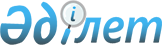 Солтүстік Қазақстан облысы Тайынша ауданының 2014-2016 жылдарға арналған бюджеті тіралы
					
			Күшін жойған
			
			
		
					Солтүстік Қазақстан облысы Тайынша ауданы мәслихатының 2013 жылғы 25 желтоқсандағы N 149 шешімі. Солтүстік Қазақстан облысының Әділет департаментінде 2014 жылғы 21 қаңтарда 2499 болып тіркелді. Қолданылу мерзімінің өтуіне байланысты күші жойылды (Солтүстік Қазақстан облысы Тайынша ауданы мәслихаты аппаратының 2015 жылғы 2 ақпандағы N 12.2.6-18/23 хаты)      Ескерту. Қолданылу мерзімінің өтуіне байланысты күші жойылды (Солтүстік Қазақстан облысы Тайынша ауданы мәслихаты аппаратының 02.02.2015 N 12.2.6-18/23 хаты).



      Қазақстан Республикасының 2008 жылғы 4 желтоқсандағы Бюджет кодексінің 75 бабына, "Қазақстан Республикасындағы жергілікті мемлекеттік басқару және өзін-өзі басқару туралы" Қазақстан Республикасының 2001 жылғы 23 қаңтардағы Заңының 6 бабына сәйкес Солтүстік Қазақстан облысы Тайынша ауданының мәслихаты ШЕШТІ:



      1. "Солтүстік Қазақстан облысы Тайынша ауданының 2014-2016 жылдарға арналған бюджеті туралы" Солтүстік Қазақстан облысы Тайынша ауданы мәслихатының 2013 жылғы 25 желтоқсандағы № 149 шешіміне (нормативтік құқықтық актілердің мемлекеттік тіркеу Тізілімінде 2014 жылғы 21 қаңтарда № 2499 болып тіркелген, "Тайынша Таңы" 2014 жылғы 7 ақпандағы № 5 аудандық газетінде, "Тайыншинские вести" 2014 жылғы 7 ақпандағы № 5 аудандық газетінде жарияланған) мынадай өзгерістер енгізілсін: 



      1 тармақ мынадай редакцияда жазылсын:



      "1. Солтүстік Қазақстан облысы Тайынша ауданының 2014-2016 жылдарға арналған бюджеті (әрі қарай аудандық бюджет) тиісінше 1, 2 және 3 қосымшаларға сәйкес, оның ішінде 2014 жылға мынадай көлемде бекітілсін:



      1) кірістер – 4919088,3 мың теңге, оның ішінде:



      салықтық түсімдер бойынша – 683077 мың теңге;



      салықтық емес түсімдер бойынша – 17130,7 мың теңге;



      негізгі капиталды сатудан түсетін түсімдер бойынша – 159695 мың теңге;



      трансферттер түсімдері бойынша – 4059185,6 мың теңге;



      2) шығындар – 4955982,7 мың теңге;



      3) таза бюджеттік кредит беру – 11312,6 мың теңге;



      оның ішінде:



      бюджеттік кредиттер – 12982 мың теңге;



      бюджеттік кредиттерді өтеу – 1669,4 мың теңге;



      4) қаржы активтерімен жасалатын операциялар бойынша сальдо – 768 мың теңге;



      оның ішінде:



      қаржы активтерін сатып алу - 768 мың теңге; 



      мемлекеттік қаржы активтерін сатудан түсетін түсімдер – 0 мың теңге;



      5) бюджет тапшылығы (профициті) – - 48975 мың теңге;



      6) бюджет тапшылығын қаржыландыру (профицитін пайдалану) - 48975 мың теңге. 



      займдардың түсімі – 12982 мың теңге;



      займдарды өтеу – 1669,4 мың теңге;



      бюджеттік қаражаттардың пайдаланатын қалдығы – 37662,4 мың теңге.

      Ескерту. 1-тармақ жаңа редакцияда - Солтүстік Қазақстан облысы Тайынша аудандық мәслихатының 11.12.2014 N 242 шешімімен (01.01.2014 бастап қолданысқа енгізіледі).



      2. 2014 жылға арналған аудан бюджетінің кірістері Қазақстан Республикасының Бюджет кодексіне сәйкес келесі салықтық түсімдері есебінен қалыптасатыны белгіленсін: 

      облыстық мәслихат белгілеген кірістерді бөлу нормативтері бойынша әлеуметтік салықтан;

      жеке және заңды тұлғалардың, жеке кәсіпкерлердің мүлкіне салынатын салықтардан;

      жер салығынан;

      бірыңғай жер салығынан;

      көлік құралдарына салынатын салықтан;

      бензинге (авиациялық бензинді қоспағанда) және дизель отынына акциздерден; 

      табиғи және басқа да ресурстарды пайдаланғаны үшін түсетін түсімдерден;

      кәсіпкерлік және кәсіби қызметті жүргізгені үшін алынатын алымдардан; 

      республикалық бюджет есебіне жазылатын консулдық алымнан және мемлекеттік баждардан басқа, мемлекеттік баждан.



      3. Аудан бюджетінің кірістері мынадай салықтық емес түсімдерден қалыптасатыны белгіленсін:

      ауданның коммуналдық меншігінің мүлкін жалға беруден түсетін кірістерден;

      ауданның бюджетінен берілген кредиттер бойынша сыйақылардан;

      ауданның коммуналдық меншігінен түсетін басқа да кірістерден;



      4. Аудан бюджетінің кірістері негізгі капиталды сатудан түсетін түсімдерден қалыптасатыны белгіленсін. 



      5. 2014 жылға арналған ауданның жергілікті атқарушы органының резерві 367,3 мың теңге сомасында бекітілсін.

      Ескерту. 5-тармақ жаңа редакцияда - Солтүстік Қазақстан облысы Тайынша аудандық мәслихатының 3.07.2014 N 202 шешімімен (01.01.2014 бастап қолданысқа енгізіледі).



      6. 2014 жылы бюджеттік сала қызметкерлеріне жалақыларын толық көлемде төлеу қамтамасыз етілсін. 



      7. 2014 жылы ауылдық елдi мекендерде жұмыс iстейтiн әлеуметтiк қамсыздандыру, білім беру, мәдениет, спорт және ветеринария мамандарына қызметтің осы түрлермен қалалық жағдайда айналысатын мамандардың ставкаларымен салыстырғанда жиырма бес процентке жоғары айлықақы мен тарифтік ставкалар белгіленсін. Осы тармақтың қолданысы ветеринария саласында қызметін жүзеге асыратын ветеринарлық пункттердің ветеринария мамандарына таратылады.



      8. 2014 жылға арналған республикалық бюджеттен түсетін нысаналы трансферттер мынадай көлемдерде есепке алынсын:

      1) 10974,2 мың теңге сомасында "Қазақстан Республикасының 2011-2020 жылдарға арналған білім беруді дамыту Мемлекеттік бағдарламасын бекіту туралы" Қазақстан Республикасы Президентінің 2010 жылғы 7 желтоқсандағы № 1118 Жарлығымен бекітілген Қазақстан Республикасының 2011-2020 жылдарға арналған білім беруді дамыту Мемлекеттік бағдарламасын іске асыруға, оның ішінде:

      негізгі орта және жалпы орта білім беру мемлекеттік мекемелерінде физика, химия, биология кабинеттерін оқу құралдарымен жабдықтауға – 10974,2 мың теңге; 

      2) мектепке дейінгі білім беру ұйымдарында мемлекеттік білім беру тапсырысын іске асыруға – 75121 мың теңге;

      3) үш деңгейлік жүйе бойынша біліктіліктерін арттырудан өткен мұғалімдердің еңбекақыларын көтеруге - 25504 мың теңге;

      4) ауылдық елді мекендерде сумен жабдықтау жүйесін дамытуға - 166788 мың теңге;

      5) инженерлік коммуникациялық инфрақұрылымды жобалау, дамыту, жайластыру және (немесе) сатып алуға - 104264 мың теңге;

      6) тұрғын үйді жобалау, салу және (немесе) сатып алуға - 181254 мың теңге;



      7) сумен жабдықтау және су бұрғыш жүйесін дамытуға - 700000 мың теңге;



      8) мемлекеттік атаулы әлеуметтік көмек төлеміне – 5691,1 мың теңге;



      9) 18 жасқа дейінгі балаларға мемлекеттік жәрдемақылар төлеміне – 315,8 мың теңге;

      10) мемлекеттік қызметшілер болып табылмайтын мемлекеттік мекемелер жұмысшыларының, сонымен қатар жергілікті бюджеттерден қаржыландырылатын мемлекеттік кәсіпорындар жұмысшыларының лауазымдық жалақыларына еңбектің ерекше жағдайы үшін ай сайынғы үстеме ақы төлеміне - 121123,2 мың теңге.

      Ескерту. 8-тармақ жаңа редакцияда - Солтүстік Қазақстан облысы Тайынша аудандық мәслихатының 11.12.2014 N 242 шешімімен (01.01.2014 бастап қолданысқа енгізіледі).



      9. 2014 жылға арналған аудан бюджетінде облыстық бюджеттен түсетін нысаналы трансферттер есептелсін, оның ішінде:



      1) сумен жабдықтау және су бұрғыш жүйесін дамытуға - 69878 мың теңге;



      2) "Жұмыспен қамту 2020 жол картасын бекіту туралы" Қазақстан Республикасы Үкіметінің 2013 жылғы 19 маусымдағы № 636 қаулысымен бекітілген Жұмыспен қамту 2020 жол картасы бойынша қалаларды және ауылдық елді мекендерді дамыту шеңберінде объектілерді жөндеу және абаттандыруға – 15791 мың теңге;



      3) ауылдық елді мекендерде сумен жабдықтау жүйесін дамытуға – 17226,7 мың теңге;



      4) тұрғын үйді жобалау, салу және (немесе) сатып алуға - 99002 мың теңге;



      5) инженерлік коммуникациялық инфрақұрылымды жобалау, дамыту, жайластыру және (немесе) сатып алуға – 7209,9 мың теңге;



      6) жануарлардың энзоотиялық аурулары бойынша ветеринариялық іс-шараларды жүргізуге - 3633,7 мың теңге;



      7) "Арман" денсаулық нығайту орталығы" Коммуналдық Мемлекеттіқ Мекемесін ұстауға - 11521 мың теңге;



      8) оқулықтар мен оқу-әдістемелік құралдар сатып алуға – 2000 мың теңге;



      9) "Тайынша-Жылу" шаруашылық жүргізу құқығындағы мемлекеттік коммуналдық кәсіпорнының жарғылық қорын ұлғайтуға - 768 мың теңге.

      Ескерту. 9-тармақ жаңа редакцияда - Солтүстік Қазақстан облысы Тайынша аудандық мәслихатының 11.12.2014 N 242 шешімімен (01.01.2014 бастап қолданысқа енгізіледі).



      10. 2014 жылға арналған аудан бюджетінде 12982 мың теңге сомасында мамандарды әлеуметтік қолдау шараларын іске асыру үшін республикалық бюджеттен бюджеттік кредиттер есептелсін.



      11. Облыстық бюджеттен 2014 жылға арналған аудан бюджетіне берілетін 2441120 мың теңге сомасында бюджеттік субвенциялар есептелсін.



      12. Тайынша қаласы және ауылдық округтер аппараттарының бөлігінде 2014 - 2016 жылдарға арналған бюджеттік бағдарламалардың тізбесі 4, 5, 6 қосымшаларға сәйкес бекітілсін.



      12-1. 8-қосымшаға сәйкес 2013 қаржы жылы ағымында толық пайдаланылмаған, 2014 қаржы жылының басына қалыптасқан қаражаттардың еркін қалдықтарын бағыттау және республикалық және облыстық бюджеттердің нысаналы трансферттерін қайтару аудандық бюджеттің шығыстарында қарастырылсын.

      Ескерту. 12-1-тармақ жаңа редакцияда - Солтүстік Қазақстан облысы Тайынша аудандық мәслихатының 3.07.2014 N 202 шешімімен (01.01.2014 бастап қолданысқа енгізіледі).



      13. 2014 жылға арналған аудан бюджетін атқару процессінде секвестрге жатпайтын бюджеттік бағдарламалар 7 қосымшаға сәйкес белгіленсін.



      14. Осы шешім 2014 жылғы 1 қаңтардан бастап қолданысқа енгізіледі.

 

 

       Солтүстік Қазақстан облысы 

      Тайынша ауданы мәслихатының 

      2013 жылғы 25 желтоқсандағы 

      N 149 шешімі 1 қосымша   


2014 жылға арналған Тайынша ауданының бюджеті      Ескерту. 1-қосымша жаңа редакцияда - Солтүстік Қазақстан облысы Тайынша аудандық мәслихатының 11.12.2014 N 242 шешімімен (01.01.2014 бастап қолданысқа енгізіледі).

 

       Солтүстік Қазақстан облысы  

      Тайынша ауданы мәслихатының 

      2013 жылғы 25 желтоқсандағы 

      N 149 шешімі 2 қосымша    2015 жылға арналған Тайынша ауданының бюджеті

 

 

      Солтүстік Қазақстан облысы  

      Тайынша ауданы мәслихатының 

      2013 жылғы 25 желтоқсандағы 

      N 149 шешімі 3 қосымша    2016 жылға арналған Тайынша ауданының бюджеті

 

 

      Солтүстік Қазақстан облысы  

      Тайынша ауданы мәслихатының 

      2013 жылғы 25 желтоқсандағы 

      N 149 шешімі 4 қосымша          2014 жылға арналған аудандағы қала, аудандық маңызы бар қала, кент, ауыл, ауылдық округтер әкімі аппаратының бюджеттік бағдарламаларының тізімі      Ескерту. 4-қосымша жаңа редакцияда - Солтүстік Қазақстан облысы Тайынша аудандық мәслихатының 11.12.2014 N 242 шешімімен (01.01.2014 бастап қолданысқа енгізіледі).

 

 

      Кестенің жалғасы

 

 

      Кестенің жалғасы

 

       Солтүстік Қазақстан облысы  

      Тайынша ауданы мәслихатының 

      2013 жылғы 25 желтоқсандағы 

      N 149 шешімі 5 қосымша    2015 жылға арналған аудандағы қала, аудандық маңызы бар қала, кент, село, селолық округтер әкімі аппаратының бюджеттік бағдарламаларының тізімі

 

       кестенің жалғасы

 

       кестенің жалғасы

 

       кестенің жалғасы

 

 

      Солтүстік Қазақстан облысы  

      Тайынша ауданы мәслихатының 

      2013 жылғы 25 желтоқсандағы 

      N 149 шешімі 6 қосымша          2016 жылға арналған аудандағы қала, аудандық маңызы бар қала, кент, село, селолық округтер әкімі аппаратының бюджеттік бағдарламаларының тізімі

 

       кестенің жалғасы

 

       кестенің жалғасы

 

       кестенің жалғасы

 

 

      Солтүстік Қазақстан облысы  

      Тайынша ауданы мәслихатының 

      2013 жылғы 25 желтоқсандағы 

      N 149 шешімі 7 қосымша         2014 жылға арналған аудан бюджетін атқару процессінде секвестрге жатпайтын бюджеттік бағдарламалардың тізбесі

 

 

      Солтүстік Қазақстан облысы 

      Тайынша ауданы мәслихатының 

      2013 жылғы 25 желтоқсандағы 

      N 149 шешіміне 8 қосымша  2013 қаржы жылы ағымында толық пайдаланылмаған республикалық және облыстық бюджеттердің нысаналы трансферттерін қайтару және 2014 жылдың 1 қаңтарына қалыптасқан бюджеттік қаражаттардың еркін қалдықтарын бағыттау      Ескерту. Шешім 8-қосымшамен толықтырылды - Солтүстік Қазақстан облысы Тайынша аудандық мәслихатының 3.07.2014 N 202 шешімімен (01.01.2014 бастап қолданысқа енгізіледі).

      Кірістер:

 

       Шығыстар:

      Ұлғайту:

 

 
					© 2012. Қазақстан Республикасы Әділет министрлігінің «Қазақстан Республикасының Заңнама және құқықтық ақпарат институты» ШЖҚ РМК
				      Солтүстік Қазақстан облысы

      Тайынша ауданы мәслихатының

      XXII сессиясының төрағасыТ. Сәрсембаев      Солтүстік Қазақстан облысы

      Тайынша ауданы мәслихатының

      хатшысыҚ. Шәріпов

санат

 сынып

 кіші сынып

 Атауы

 сомасы (мың теңге)

 І. КІРІСТЕР

 4919088,3

 

1

 Салықтық түсімдер

 683077

 03

 Әлеуметтік салық

 363900

 1

 Әлеуметтік салық

 363900

 04

 Меншікке салынатын салықтар

 253054

 1

 Мүлікке салынатын салықтар

 141430

 3

 Жер салығы

 16330

 4

 Көлік құралдарына салынатын салық

 85089

 5

 Бірыңғай жер салығы

 10205

 05

 Тауарларға, жұмыстарға және қызметтерге салынатын ішкі салықтар

 54663

 2

 Акциздер

 5579

 3

 Табиғи және басқа ресурстарды пайдаланғаны үшін түсетін түсімдер

 38000

 4

 Кәсіпкерлік және кәсіби қызметті жүргізгені үшін алынатын алымдар 

 11084

 08

 Заңдық мәнді іс-әрекеттерді жасағаны және (немесе) оған уәкілеттігі бар мемлекеттік органдар немесе лауазымды адамдар құжаттар бергені үшін алынатын міндетті төлемдер

 11460

 1

 Мемлекеттік баж

 11460

 

2

 Салықтық емес түсімдер

 17130,7

 01

 Мемлекеттік меншіктен түсетін кірістер

 10593,7

 5

 Мемлекет меншігіндегі мүлікті жалға беруден түсетін кірістер

 4409

 7

 Мемлекеттік бюджеттен берілген кредиттер бойынша сыйақылар

 2,7

 9

 Мемлекет меншiгінен түсетiн басқа да кiрiстер

 6182

 02

 Мемлекеттiк бюджеттен қаржыландырылатын мемлекеттiк мекемелердiң тауарларды (жұмыстарды, қызметтердi) өткiзуiнен түсетiн түсiмдері

 4729

 1

 Мемлекеттiк бюджеттен қаржыландырылатын мемлекеттiк мекемелердiң тауарларды (жұмыстарды, қызметтердi) өткiзуiнен түсетiн түсiмдері

 4729

 04

 Мемлекеттiк бюджеттен қаржыландырылатын, сондай-ақ Қазақстан Республикасы Ұлттық Банкiнiң бюджетiнен (шығыстар сметасынан) ұсталатын және қаржыландырылатын мемлекеттiк мекемелер салатын айыппұлдар, өсiмпұлдар, санкциялар, өндiрiп алулар

 108

 1

 Мұнай секторы ұйымдарынан түсетiн түсiмдердi қоспағанда, мемлекеттiк бюджеттен қаржыландырылатын, сондай-ақ Қазақстан Республикасы Ұлттық Банкiнiң бюджетiнен (шығыстар сметасынан) ұсталатын және қаржыландырылатын мемлекеттiк мекемелер салатын айыппұлдар, өсiмпұлдар, санкциялар, өндiрiп алулар

 108

 06

 Басқа да салықтық емес түсімдер

 1700

 1

 Басқа да салықтық емес түсімдер

 1700

 

3

 Негізгі капиталды сатудан түсетін түсімдер

 159695

 01

 Мемлекеттік мекемелерге бекітілген мемлекеттік мүлікті сату

 10000

 1

 Мемлекеттік мекемелерге бекітілген мемлекеттік мүлікті сату

 10000

 03

 Жерді және материалдық емес активтерді сату 

 149695

 1

 Жерді сату 

 148195

 2

 Материалдық емес активтерді сату

 1500

 

4

 Трансферттердің түсімдері

 4059185,6

 02

 Жоғары тұрған мемлекеттік басқару органдарынан алынатын трансферттер

 4059185,6

 2

 Облыстық бюджеттен түсетін трансферттер

 4059185,6

 

Функциялық топ

 бюджеттік бағд. әкімгері

 бағдарлама

 Атауы

 сомасы (мың теңге) 

 ІІ. Шығындар 

 4955982,7

 

01

 Жалпы сипаттағы мемлекеттік қызметтер 

 305473,5

 112

 Аудан (облыстық маңызы бар қала) мәслихатының аппараты

 12662,8

 001

 Аудан (облыстық маңызы бар қала) мәслихатының қызметін қамтамасыз ету жөніндегі қызметтер

 12528,8

 003

 Мемлекеттік органның күрделі шығыстары

 134

 122

 Аудан (облыстық маңызы бар қала) әкімінің аппараты 

 73856,5

 001

 Аудан (облыстық маңызы бар қала) әкімінің қызметін қамтамасыз ету жөніндегі қызметтер

 72065,5

 003

 Мемлекеттік органның күрделі шығыстары

 1791

 123

 Қаладағы аудан, аудандық маңызы бар қала, кент, ауыл, ауылдық округ әкiмiнiң аппараты

 197852,9

 001

 Қаладағы аудан, аудандық маңызы бар қаланың, кент, ауыл, ауылдық округ әкімінің қызметін қамтамасыз ету жөніндегі қызметтер

 192957,9

 022

 Мемлекеттік органның күрделі шығыстары

 4895

 459

 Ауданның (облыстық маңызы бар қаланың) экономика және қаржы бөлімі 

 21101,3

 001

 Ауданның (облыстық маңызы бар қаланың) экономикалық саясатын қалыптастыру мен дамыту, мемлекеттiк жоспарлау, бюджеттi атқару және коммуналдық меншікті басқару саласындағы мемлекеттiк саясатты iске асыру жөнiндегi қызметтер

 20016,7

 003

 Салық салу мақсатында мүлікті бағалауды жүргізу

 377,6

 010

 Жекешелендіру, коммуналдық меншікті басқару, жекешелендіруден кейінгі қызмет және осыған байланысты дауларды реттеу

 307

 011

 Коммуналдық меншiкке түскен мүлiктi есепке алу, сақтау, бағалау және сату

 250

 015

 Мемлекеттік органның күрделі шығыстары

 150

 

02

 Қорғаныс

 13892,3

 122

 Аудан (облыстық маңызы бар қала ) әкімінің аппараты 

 13892,3

 005

 Жалпыға бірдей әскери міндетті атқару шеңберіндегі іс-шаралар

 11182

 006

 Аудан (облыстық маңызы бар қала) ауқымындағы төтенше жағдайлардың алдын алу және оларды жою

 1910,3

 007

 Аудандық (қалалық) ауқымдағы дала өрттерiнiң, сондай-ақ мемлекеттiк өртке қарсы қызмет органдары құрылмаған елдi мекендерде өрттердiң алдын алу және оларды сөндiру жөнiндегi iс-шаралар

 800

 

03

 Қоғамдық тәртіп, қауіпсіздік, құқықтық, сот, қылмыстық-атқару қызметі

 5803,4

 458

 Ауданның (облыстық маңызы бар қаланың) тұрғын үй коммуналдық шаруашылығы, жолаушылар көлігі және автомобиль жолдары бөлімі 

 5803,4

 021

 Елдi мекендерде жол жүрісі қауiпсiздiгiн қамтамасыз ету

 5803,4

 

04

 Білім беру 

 2667028,6

 464

 Ауданның (облыстық маңызы бар қаланың) білім бөлімі 

 2655131

 001

 Жергіліктті деңгейде білім беру саласындағы мемлекеттік саясатты іске асыру жөніндегі қызметтер

 15525

 003

 Жалпы білім беру

 2384095,8

 005

 Ауданның (облыстык маңызы бар қаланың) мемлекеттік білім беру мекемелері үшін оқулықтар мен оқу-әдiстемелiк кешендерді сатып алу және жеткізу

 20350

 006

 Балаларға қосымша білім беру 

 46600

 007

 Аудандық (қалалық) ауқымдағы мектеп олимпиадаларын және мектептен тыс іс-шараларды өткiзу

 182

 009

 Мектепке дейінгі тәрбие ұйымдарының қызметін қамтамасыз ету

 58202

 015

 Жетім баланы (жетім балаларды) және ата-аналарының қамқорынсыз қалған баланы (балаларды) күтіп-ұстауға асыраушыларына ай сайынғы ақшалай қаражат төлемдері

 16820

 040

 Мектепке дейінгі білім беру ұйымдарында мемлекеттік білім беру тапсырысын іске асыру

 76103

 067

 Ведомстволық бағыныстағы мемлекеттік мекемелерінің және ұйымдарының күрделі шығыстары

 37253,2

 472

 Ауданның (облыстық маңызы бар қаланың) құрылыс, сәулет және қала құрылысы бөлімі

 11897,6

 037

 Білім беру объектілерін салу және реконструкциялау

 11897,6

 

06

 Әлеуметтiк көмек және әлеуметтiк қамсыздандыру

 154111,9

 451

 Ауданның (облыстық маңызы бар қаланың) жұмыспен қамту және әлеуметтік бағдарламалар бөлімі 

 154111,9

 001

 Жергілікті деңгейде жұмыспен қамтуды қамтамасыз ету және халық үшін әлеуметтік бағдарламаларды іске асыру саласындағы мемлекеттік саясатты іске асыру жөніндегі қызметтер

 25287,6

 002

 Еңбекпен қамту бағдарламасы

 34728

 005

 Мемлекеттік атаулы әлеуметтік көмек 

 7631,1

 006

 Тұрғын үй көмегі

 2300

 007

 Жергілікті өкілетті органдардың шешімі бойынша мұқтаж азаматтардың жекелеген топтарына әлеуметтік көмек

 24793,3

 010

 Үйден тәрбиеленіп оқытылатын мүгедек балаларды материалдық қамтамасыз ету

 1486

 011

 Жәрдемақыларды және басқа да әлеуметтік төлемдерді есептеу, төлеу мен жеткізу бойынша қызметтерге ақы төлеу

 692,7

 014

 Мұқтаж азаматтарға үйде әлеуметтік көмек көрсету

 45658

 016

 18 жасқа дейінгі балаларға мемлекеттік жәрдемақылар

 4315,8

 017

 Мүгедектерді оңалту жеке бағдарламасына сәйкес, мұқтаж мүгедектерді міндетті гигиеналық құралдармен және ымдау тілі мамандарының қызмет көрсетуін, жеке көмекшілермен қамтамасыз ету

 7219,4

 

07

 Тұрғын үй - коммуналдық шаруашылық

 1453701,4

 123

 Қаладағы аудан, аудандық маңызы бар қала, кент, ауыл, ауылдық округ әкiмiнiң аппараты

 45739,6

 008

 Елді мекендерде көшелерді жарықтандыру

 31533,6

 009

 Елді мекендердің санитариясын қамтамасыз ету

 1450

 010

 Жерлеу орындарын күтіп-ұстау және туысы жоқ адамдарды жерлеу

 139

 011

 Елді мекендерді абаттандыру мен көгалдандыру

 10617

 027

 Жұмыспен қамту 2020 жол картасы бойынша қалаларды және ауылдық елді мекендерді дамыту шеңберінде объектілерді жөндеу мен абаттандыру

 2000

 458

 Ауданның (облыстық маңызы бар қаланың) тұрғын үй коммуналдық шаруашылығы, жолаушылар көлігі және автомобиль жолдары бөлімі 

 787392,6

 003

 Мемлекеттік тұрғын үй қорын сақтауды ұйымдастыру

 180

 004

 Азаматтардың жекелеген санаттарын тұрғын үймен қамтамасыз ету

 140

 011

 Шағын қалаларды жылумен жабдықтауды үздіксіз қамтамасыз ету

 11785

 012

 Сумен жабдықтау және су бұру жүйесінің қызмет етуі 

 793,5

 017

 Жерлеу орындарын күтіп ұстау және туысы жоқтарды жерлеу

 70

 028

 Коммуналдық шаруашылықты дамыту

 46,1

 029

 Сумен жабдықтау және су бұру жүйелерін дамыту

 769878

 041

 Жұмыспен қамту 2020 жол картасы бойынша қалаларды және ауылдық елді мекендерді дамыту шеңберінде объектілерді жөндеу және абаттандыру

 4500

 464

 Ауданның (облыстық маңызы бар қаланың) білім бөлімі 

 9291

 026

 Жұмыспен қамту 2020 жол картасы бойынша қалаларды және ауылдық елді мекендерді дамыту шеңберінде объектілерді жөндеу

 9291

 472

 Ауданның (облыстық маңызы бар қаланың) құрылыс, сәулет және қала құрылысы бөлімі

 611278,2

 003

 Мемлекеттік коммуналдық тұрғын үй қорының тұрғын үйін жобалау, салу және (немесе) сатып алу

 312227

 004

 Инженерлік коммуникациялық инфрақұрылымды жобалау, дамыту, жайластыру және (немесе) сатып алу

 112013,9

 007

 Қаланы және елді мекендерді абаттандыруды дамыту

 1000

 058

 Елді мекендердегі сумен жабдықтау және су бұру жүйелерін дамыту

 184993

 072

 Аудандардың (облыстық маңызы бар қалалардың) бюджеттеріне Жұмыспен қамту 2020 жол картасы шеңберінде тұрғын жай салуға және (немесе) сатып алуға және инженерлік-коммуникациялық инфрақұрылымды дамытуға және (немесе) сатып алуға берілетін нысаналы даму трансферттері 

 1044,3

 

08

 Мәдениет, спорт, туризм және ақпараттық кеңістік 

 140423

 123

 Қаладағы аудан, аудандық маңызы бар қала, кент, ауыл, ауылдық округ әкiмiнiң аппараты

 18482

 006

 Жергілікті деңгейде мәдени-демалыс жұмыстарын қолдау

 18482

 455

 Ауданның (облыстық маңызы бар қаланың) мәдениет және тілдерді дамыту бөлімі 

 76949

 001

 Жергілікті деңгейде тілдерді және мәдениетті дамыту саласындағы мемлекеттік саясатты іске асыру жөніндегі қызметтер

 8227

 003

 Мәдени-демалыс жұмысын қолдау

 17341,1

 006

 Аудандық (қалалық) кітапханалардың жұмыс істеуі

 49882,9

 007

 Мемлекеттік тілді және Қазақстан халықтарының басқа да тілдерін дамыту

 1498

 456

 Ауданның (облыстық маңызы бар қаланың) ішкі саясат бөлімі 

 23923,4

 001

 Жергілікті деңгейде ақпарат, мемлекеттілікті нығайту және азаматтардың әлеуметтік сенімділігін қалыптастыру саласында мемлекеттік саясатты іске асыру жөніндегі қызметтер

 7305

 002

 Газеттер мен журналдар арқылы мемлекеттік ақпараттық саясат жүргізу жөніндегі қызметтер

 11534

 003

 Жастар саясаты саласында іс-шараларды іске асыру

 5084,4

 465

 Ауданның (облыстық маңызы бар қаланың) дене шынықтыру және спорт бөлімі

 13690,5

 001

 Жергілікті деңгейде дене шынықтыру және спорт саласындағы мемлекеттік саясатты іске асыру жөніндегі қызметтер

 8135

 006

 Аудан (облыстық маңызы бар қаланың) деңгейінде спорт жарыстарын өткізу

 246

 007

 Әр түрлі спорт түрлері бойынша (аудан, облыстық маңызы бар қала) құрама командаларының мүшелерін дайындау және олардың облыстық спорт жарыстарына қатысуы

 5309,5

 472

 Ауданның (облыстық маңызы бар қаланың) құрылыс, сәулет және қала құрылысы бөлімі

 7378,1

 011

 Мәдениет объектілерін дамыту

 7378,1

 

10

 Ауыл, су, орман, балық шаруашылығы, ерекше қорғалатын табиғи аумақтар, қоршаған ортаны және жануарлар дүниесін қорғау, жер қатынастары 

 116533,5

 463

 Ауданның (облыстық маңызы бар қаланың) жер қатынастары бөлімі 

 10026,7

 001

 Аудан (облыстық манызы бар қала) аумағында жер қатынастарын реттеу саласындағы мемлекеттік саясатты іске асыру жөніндегі қызметтер

 9926,7

 007

 Мемлекеттік органның күрделі шығыстары

 100

 474

 Ауданның (облыстық маңызы бар қаланың) ауыл шаруашылығы және ветеринария бөлімі 

 106506,8

 001

 Жергілікті деңгейде ауыл шаруашылығы және ветеринария саласындағы мемлекеттік саясатты іске асыру жөніндегі қызметтер

 19784,4

 006

 Ауру жануарларды санитарлық союды ұйымдастыру

 1000

 007

 Қаңғыбас иттер мен мысықтарды аулауды және жоюды ұйымдастыру

 710,6

 008

 Алып қойылатын және жойылатын ауру жануарлардың, жануарлардан алынатын өнімдер мен шикізаттың құнын иелеріне өтеу

 6750

 011

 Жануарлардың энзоотиялық аурулары бойынша ветеринариялық іс-шараларды жүргізу

 3633,7

 012

 Ауыл шаруашылығы жануарларын сәйкестендіру жөніндегі іс-шараларды өткізу

 500

 013

 Эпизоотияға қарсы іс-шаралар жүргізу

 71618

 099

 Мамандардың әлеуметтік көмек көрсетуі жөніндегі шараларды іске асыру

 2510,1

 

11

 Өнеркәсіп, сәулет, қала құрылысы және құрылыс қызметі

 16935,1

 472

 Ауданның (облыстық маңызы бар қаланың) құрылыс, сәулет және қала құрылысы бөлімі

 16935,1

 001

 Жергілікті деңгейде құрылыс, сәулет және қала құрылысы саласындағы мемлекеттік саясатты іске асыру жөніндегі қызметтер

 8088,1

 013

 Аудан аумағында қала құрылысын дамытудың кешенді схемаларын, аудандық (облыстық) маңызы бар қалалардың, кенттердің және өзге де ауылдық елді мекендердің бас жоспарларын әзірлеу

 8847

 

12

 Көлік және коммуникация 

 24384,5

 123

 Қаладағы аудан, аудандық маңызы бар қала, кент, ауыл, ауылдық округ әкімінің аппараты

 20870

 013

 Аудандық маңызы бар қалаларда, кенттерде, ауылдарда, ауылдық округтерде автомобиль жолдарының жұмыс істеуін қамтамасыз ету 

 20870

 458

 Ауданның (облыстық маңызы бар қаланың) тұрғын үй коммуналдық шаруашылығы, жолаушылар көлігі және автомобиль жолдары бөлімі 

 3514,5

 023

 Автомобиль жолдарының жұмыс істеуін қамтамасыз ету

 214,5

 024

 Кентiшiлiк (қалаiшiлiк), қала маңындағы ауданiшiлiк қоғамдық жолаушылар тасымалдарын ұйымдастыру

 580,8

 037

 Әлеуметтік маңызы бар қалалық (ауылдық), қала маңындағы және ауданішілік қатынастар бойынша жолаушылар тасымалдарын субсидиялау

 2719,2

 

13

 Басқалар

 53793

 123

 Қаладағы аудан, аудандық маңызы бар қала, кент, ауыл, ауылдық округ әкiмiнiң аппараты

 33357

 040

 "Өңірлерді дамыту" Бағдарламасы шеңберінде өңірлерді экономикалық дамытуға жәрдемдесу бойынша шараларды іске асыру

 33357

 458

 Ауданның (облыстық маңызы бар қаланың) тұрғын үй коммуналдық шаруашылығы, жолаушылар көлігі және автомобиль жолдары бөлімі 

 11441,7

 001

 Жергілікті деңгейде тұрғын үй-коммуналдық шаруашылығы, жолаушылар көлігі және автомобиль жолдары саласындағы мемлекеттік саясатты іске асыру жөніндегі қызметтер

 11441,7

 459

 Ауданның (облыстық маңызы бар қаланың) экономика және қаржы бөлімі 

 367,3

 012

 Ауданның (облыстық маңызы бар қаланың) жергілікті атқарушы органының резерві

 367,3

 469

 Ауданның (облыстық маңызы бар қаланың) кәсіпкерлік бөлімі 

 8627

 001

 Жергілікті деңгейде кәсіпкерлік пен өнеркәсіпті дамыту саласындағы мемлекеттік саясатты іске асыру жөніндегі қызметтер

 8167

 004

 Мемлекеттік органның күрделі шығыстары

 460

 

14

 Борышқа қызмет көрсету

 2,7

 459

 Ауданның (облыстық маңызы бар қаланың) экономика және қаржы бөлімі 

 2,7

 021

 Жергілікті атқарушы органдардың облыстық бюджеттен қарыздар бойынша сыйақылар мен өзге де төлемдерді төлеу бойынша борышына қызмет көрсету 

 2,7

 

15

 Трансферттер

 3899,8

 459

 Экономика және қаржы бөлімі

 3899,8

 006

 Пайдаланылмаған (толық пайдаланылмаған) нысаналы трансферттерді қайтару

 3899,8

 IІІ. Таза бюджеттік кредиттеу

 11312,6

 Бюджеттік кредиттер

 12982

 

10

 Ауыл, су, орман, балық шаруашылығы, ерекше қорғалатын табиғи аумақтар, қоршаған ортаны және жануарлар дүниесін қорғау, жер қатынастары 

 12982

 474

 Ауданның (облыстық маңызы бар қаланың) аул шаруашылығы және ветеринария бөлімі 

 12982

 009

 Мамандарды әлеуметтік қолдау шараларын іске асыруға берілетін бюджеттік кредиттер

 12982

 

санат

 сынып

 ішкі сынып

 атауы

 сомасы (мың теңге) 

 

5

 Бюджеттік кредиттерді өтеу

 1669,4

 01

 Бюджеттік кредиттерді өтеу

 1669,4

 1

 Мемлекеттік бюджеттен берілген бюджеттік кредиттерді өтеу

 1669,4

 

функ топ

 бюджеттік бағд. әкімшісі

 бағдарлама

 атауы

 сомасы (мың теңге) 

 ІV. Қаржы активтерімен жасалатын операциялар бойынша сальдо

 768

 Қаржы активтерін сатып алу

 768

 

13

 Өзгелер

 768

 458

 Ауданның (облыстық маңызы бар қаланың) тұрғын үй коммуналдық шаруашылығы, жолаушылар көлігі және автомобиль жолдары бөлімі 

 768

 065

 Заңды тұлғалардың жарғылық капиталын қалыптастыру немесе ұлғайту

 768

 

санат

 сынып

 ішкі сынып

 Атауы

 сомасы (мың теңге) 

 

6

 Мемлекеттің қаржылық активтерін сатудан түскен түсімдер

 0

 V. Бюджет тапшылығы (профицит)

 -48975,0

 VI. Бюджет тапшылығын қаржыландыру (профицитті пайдалану)

 48975,0

 7

 Займдардың түсімі

 12982

 01

 Мемлекеттік ішкі займдар

 12982

 2

 Займ келісімдері

 12982

 функ. топ

 бюджеттік бағдарлама әкімшісі

 бағдарлама

 атауы

 сомасы (мың теңге) 

 16

 Қарыздарды өтеу

 1669,4

 459

 Ауданның (облыстық маңызы бар қаланың) экономика және қаржы бөлімі 

 1669,4

 005

 Жергілікті атқарушы органның жоғары тұрған бюджет алдындағы борышын өтеу

 1669,4

 санат

 сынып

 ішкі сынып

 атауы

 сомасы (мың теңге) 

 8

 Бюджет қаражаттарының пайдаланылатын қалдықтары 

 37662,4

 01

 Бюджет қаражатының қалдықтары

 37662,4

 1

 Бюджет қаражатының бос қалдықтары

 37662,4

 санат

 санат

 санат

 санат

 санат

 санат

 санат

 сомасы (мың теңге)

 сынып

 сынып

 сынып

 сынып

 сынып

 сынып

 сомасы (мың теңге)

 кіші сынып

 кіші сынып

 кіші сынып

 кіші сынып

 сомасы (мың теңге)

 Атауы

 Атауы

 сомасы (мың теңге)

 І. КІРІСТЕР

 І. КІРІСТЕР

 3287244

 1

 Салықтық түсімдер

 Салықтық түсімдер

 782322

 03

 03

 Әлеуметтік салық

 Әлеуметтік салық

 389373

 1

 1

 Әлеуметтік салық

 Әлеуметтік салық

 389373

 04

 04

 Меншікке салынатын салықтар

 Меншікке салынатын салықтар

 304174

 1

 1

 Мүлікке салынатын салықтар

 Мүлікке салынатын салықтар

 184500

 3

 3

 Жер салығы

 Жер салығы

 18939

 4

 4

 Көлік құралдарына салынатын салық

 Көлік құралдарына салынатын салық

 88843

 5

 5

 Бірыңғай жер салығы

 Бірыңғай жер салығы

 11892

 05

 05

 Тауарларға, жұмыстарға және қызметтерге салынатын ішкі салықтар

 Тауарларға, жұмыстарға және қызметтерге салынатын ішкі салықтар

 80895

 2

 2

 Акциздер

 Акциздер

 6755

 3

 3

 Табиғи және басқа да ресурстарды пайдаланғаны үшін түсетін түсімдер

 Табиғи және басқа да ресурстарды пайдаланғаны үшін түсетін түсімдер

 60000

 4

 4

 Кәсіпкерлік және кәсіби қызметті жүргізгені үшін алынатын алымдардар 

 Кәсіпкерлік және кәсіби қызметті жүргізгені үшін алынатын алымдардар 

 14140

 08

 08

 Заңдық мәнді іс-әрекеттерді жасағаны және (немесе) оған уәкілеттігі бар мемлекеттік органдар немесе лауазымды адамдар құжаттар бергені үшін алынатын міндетті төлемдер

 Заңдық мәнді іс-әрекеттерді жасағаны және (немесе) оған уәкілеттігі бар мемлекеттік органдар немесе лауазымды адамдар құжаттар бергені үшін алынатын міндетті төлемдер

 7880

 1

 1

 Мемлекеттік баж

 Мемлекеттік баж

 7880

 2

 Салықтық емес түсімдер

 Салықтық емес түсімдер

 10011

 01

 01

 Мемлекеттік меншіктен түсетін кірістер

 Мемлекеттік меншіктен түсетін кірістер

 8011

 5

 5

 Мемлекет меншігіндегі мүлікті жалға беруден түсетін кірістер

 Мемлекет меншігіндегі мүлікті жалға беруден түсетін кірістер

 5009

 7

 7

 Мемлекеттік бюджеттен берілген кредиттер бойынша сыйақылар

 Мемлекеттік бюджеттен берілген кредиттер бойынша сыйақылар

 2

 9

 9

 Мемлекеттiк меншiктен түсетiн басқа да кiрiстер

 Мемлекеттiк меншiктен түсетiн басқа да кiрiстер

 3000

 06

 06

 Басқа да салықтық емес түсімдер

 Басқа да салықтық емес түсімдер

 2000

 1

 1

 Басқа да салықтық емес түсімдер

 Басқа да салықтық емес түсімдер

 2000

 3

 Негізгі капиталды сатудан түсетін түсімдер

 Негізгі капиталды сатудан түсетін түсімдер

 94679

 01

 01

 Мемлекеттік мекемелерге бекітілген мемлекеттік мүлікті сату

 Мемлекеттік мекемелерге бекітілген мемлекеттік мүлікті сату

 10000

 1

 1

 Мемлекеттік мекемелерге бекітілген мемлекеттік мүлікті сату

 Мемлекеттік мекемелерге бекітілген мемлекеттік мүлікті сату

 10000

 03

 03

 Жерді және материалдық емес активтерді сату 

 Жерді және материалдық емес активтерді сату 

 84679

 1

 1

 Жерді сату 

 Жерді сату 

 83179

 2

 2

 Материалдық емес активтерді сату

 Материалдық емес активтерді сату

 1500

 4

 Трансферттердің түсімдері

 Трансферттердің түсімдері

 2400232

 02

 02

 Мемлекеттік басқарудың жоғары тұрған органдарынан түсетін трансферттер

 Мемлекеттік басқарудың жоғары тұрған органдарынан түсетін трансферттер

 2400232

 2

 2

 Облыстық бюджеттен түсетін трансферттер

 Облыстық бюджеттен түсетін трансферттер

 2400232

 Функциялық топ

 Функциялық топ

 Функциялық топ

 Функциялық топ

 Функциялық топ

 Функциялық топ

 Функциялық топ

 сомасы (мың теңге) 

 бюджеттік бағд. әкімгері

 бюджеттік бағд. әкімгері

 бюджеттік бағд. әкімгері

 бюджеттік бағд. әкімгері

 бюджеттік бағд. әкімгері

 сомасы (мың теңге) 

 бағдарлама

 бағдарлама

 бағдарлама

 сомасы (мың теңге) 

 Атауы

 сомасы (мың теңге) 

 ІІ. Шығындар 

 3287244

 01

 01

 Жалпы сипаттағы мемлекеттік қызметтер 

 295143

 112

 112

 Аудан (облыстық маңызы бар қала) мәслихатының аппараты

 12500

 001

 001

 Аудан (облыстық маңызы бар қала) мәслихатының қызметін қамтамасыз ету жөніндегі қызметтер

 12500

 122

 122

 Аудан (облыстық маңызы бар қала) әкімінің аппараты 

 67570

 001

 001

 Аудан (облыстық маңызы бар қала) әкімінің қызметін қамтамасыз ету жөніндегі қызметтер

 67570

 123

 123

 Қаладағы аудан, аудандық маңызы бар қала, кент, ауыл, ауылдық округ әкiмiнiң аппараты

 194303

 001

 001

 Қаладағы аудан, аудандық маңызы бар қаланың, кент, ауыл, ауылдық округ әкімінің қызметін қамтамасыз ету жөніндегі қызметтер

 194303

 459

 459

 Ауданның (облыстық маңызы бар қаланың) экономика және қаржы бөлімі 

 20770

 001

 001

 Ауданның (облыстық маңызы бар қаланың) экономикалық саясатын қалыптастыру мен дамыту, мемлекеттiк жоспарлау, бюджеттi атқару және коммуналдық меншiкті басқару саласындағы мемлекеттiк саясатты iске асыру жөнiндегi қызметтер

 19300

 003

 003

 Салық салу мақсатында мүлікті бағалауды жүргізу

 670

 010

 010

 Жекешелендіру, коммуналдық меншікті басқару, жекешелендіруден кейінгі қызмет және осыған байланысты дауларды реттеу

 400

 011

 011

 Коммуналдық меншiкке түскен мүлiктi есепке алу, сақтау, бағалау және сату

 400

 02

 02

 Қорғаныс

 7800

 122

 122

 Аудан (облыстық маңызы бар қала ) әкімінің аппараты 

 7800

 005

 005

 Жалпыға бірдей әскери міндетті атқару шеңберіндегі іс-шаралар

 6000

 006

 006

 Аудан (облыстық маңызы бар қала) ауқымындағы төтенше жағдайлардың алдын алу және оларды жою

 1000

 007

 007

 Аудандық (қалалық) ауқымдағы дала өрттерiнiң, сондай-ақ мемлекеттiк өртке қарсы қызмет органдары құрылмаған елдi мекендерде өрттердiң алдын алу және оларды сөндiру жөнiндегi iс-шаралар

 800

 03

 03

 Қоғамдық тәртіп, қауіпсіздік, құқықтық, сот, қылмыстық-атқару қызметі

 5800

 458

 458

 Ауданның (облыстық маңызы бар қаланың) тұрғын үй коммуналдық шаруашылығы, жолаушылар көлігі және автомобиль жолдары бөлімі 

 5800

 021

 021

 Елдi мекендерде жол жүрісі қауіпсіздігін қамтамасыз ету

 5800

 04

 04

 Білім беру 

 2446866

 464

 464

 Ауданның (облыстық маңызы бар қаланың) білім бөлімі 

 2446866

 001

 001

 Жергіліктті деңгейде білім беру саласындағы мемлекеттік саясатты іске асыру жөніндегі қызметтер

 13620

 003

 003

 Жалпы білім беру

 2315863

 005

 005

 Ауданның (облыстык маңызы бар қаланың) мемлекеттік білім беру мекемелер үшін оқулықтар мен оқу-әдiстемелiк кешендерді сатып алу және жеткізу

 19100

 006

 006

 Балаларға қосымша білім беру 

 23956

 007

 007

 Аудандық (қалалық) ауқымдағы мектеп олимпиадаларын және мектептен тыс іс-шараларды өткiзу

 302

 009

 009

 Мектепке дейінгі тәрбие ұйымдарының қызметін қамтамасыз ету

 55831

 015

 015

 Жетім баланы (жетім балаларды) және ата-аналарының қамқорынсыз қалған баланы (балаларды) күтіп-ұстауға асыраушыларына ай сайынғы ақшалай қаражат төлемдері

 17414

 022

 022

 Жетім баланы (жетім балаларды) және ата-анасының қамқорлығынсыз қалған баланы (балаларды) асырап алғаны үшін Қазақстан азаматтарына біржолғы ақша қаражатын төлеуге арналған төлемдер

 298

 040

 040

 Мектепке дейінгі білім беру ұйымдарында мемлекеттік білім беру тапсырысын іске асыру

 482

 06

 06

 Әлеуметтiк көмек және әлеуметтiк қамсыздандыру

 131961

 451

 451

 Ауданның (облыстық маңызы бар қаланың) жұмыспен қамту және әлеуметтік бағдарламалар бөлімі 

 131961

 001

 001

 Жергілікті деңгейде жұмыспен қамтуды қамтамасыз ету және халық үшін әлеуметтік бағдарламаларды іске асыру саласындағы мемлекеттік саясатты іске асыру жөніндегі қызметтер

 22646

 002

 002

 Еңбекпен қамту бағдарламасы

 34728

 005

 005

 Мемлекеттік атаулы әлеуметтік көмек 

 3700

 006

 006

 Тұрғын үй көмегі

 2600

 007

 007

 Жергілікті өкілетті органдардың шешімі бойынша мұқтаж азаматтардың жекелеген топтарына әлеуметтік көмек

 11405

 010

 010

 Үйден тәрбиеленіп оқытылатын мүгедек балаларды материалдық қамтамасыз ету

 1670

 011

 011

 Жәрдемақыларды және басқа да әлеуметтік төлемдерді есептеу, төлеу мен жеткізу бойынша қызметтерге ақы төлеу

 356

 014

 014

 Мұқтаж азаматтарға үйде әлеуметтік көмек көрсету

 41056

 016

 016

 18 жасқа дейінгі балаларға мемлекеттік жәрдемақылар

 5600

 017

 017

 Мүгедектерді оңалту жеке бағдарламасына сәйкес, мұқтаж мүгедектерді міндетті гигиеналық құралдармен және ымдау тілі мамандарының қызмет көрсетуін, жеке көмекшілермен қамтамасыз ету

 8200

 07

 07

 Тұрғын үй - коммуналдық шаруашылық

 42180

 123

 123

 Қаладағы аудан, аудандық маңызы бар қала, кент, ауыл, ауылдық округ әкiмiнiң аппараты

 33139

 008

 008

 Елді мекендерде көшелерді жарықтандыру

 26000

 009

 009

 Елді мекендердің санитариясын қамтамасыз ету

 2000

 010

 010

 Жерлеу орындарын күтіп-ұстау және туысы жоқ адамдарды жерлеу

 139

 011

 011

 Елді мекендерді абаттандыру мен көгалдандыру

 5000

 458

 458

 Ауданның (облыстық маңызы бар қаланың) тұрғын үй коммуналдық шаруашылығы, жолаушылар көлігі және автомобиль жолдары бөлімі 

 9041

 011

 011

 Шағын қалаларды жылумен жабдықтауды үздіксіз қамтамасыз ету

 8000

 012

 012

 Сумен жабдықтау және су бұру жүйесінің жұмыс істеуі 

 1000

 017

 017

 Жерлеу орындарын күтіп ұстау және туысы жоқтарды жерлеу

 41

 08

 08

 Мәдениет, спорт, туризм және ақпараттық кеңістік 

 124857

 123

 123

 Қаладағы аудан, аудандық маңызы бар қала, кент, ауыл, ауылдық округ әкiмiнiң аппараты

 16710

 006

 006

 Жергілікті деңгейде мәдени-демалыс жұмыстарын қолдау

 16710

 455 

 455 

 455 

 455 

 Ауданның (облыстық маңызы бар қаланың) мәдениет және тілдерді дамыту бөлімі 

 71832

 001

 001

 Жергілікті деңгейде тілдерді және мәдениетті дамыту саласындағы мемлекеттік саясатты іске асыру жөніндегі қызметтер

 8195

 003

 003

 Мәдени-демалыс жұмысын қолдау

 14900

 006

 006

 Аудандық (қалалық) кітапханалардың жұмыс істеуі

 47603

 007

 007

 Мемлекеттік тілді және Қазақстан халықтарының басқа да тілдерін дамыту

 1134

 456

 456

 Ауданның (облыстық маңызы бар қаланың) ішкі саясат бөлімі 

 23788

 001

 001

 Жергілікті деңгейде ақпарат, мемлекеттілікті нығайту және азаматтардың әлеуметтік сенімділігін қалыптастыру саласында мемлекеттік саясатты іске асыру жөніндегі қызметтер

 6503

 002

 002

 Газеттер мен журналдар арқылы мемлекеттік ақпараттық саясат жүргізу жөніндегі қызметтер

 12285

 003

 003

 Жастар саясаты саласында іс-шараларды iске асыру

 5000

 465

 465

 Ауданның (облыстық маңызы бар қаланың) дене шынықтыру және спорт бөлімі

 12527

 001

 001

 Жергілікті деңгейде дене шынықтыру және спорт саласындағы мемлекеттік саясатты іске асыру жөніндегі қызметтер

 8081

 006

 006

 Аудандық (облыстық маңызы бар қалалық) деңгейде спорттық жарыстар өткiзу

 246

 007

 007

 Әр түрлi спорт түрлерi бойынша аудан (облыстық маңызы бар қала) құрама командаларының мүшелерiн дайындау және олардың облыстық спорт жарыстарына қатысуы

 4200

 10

 10

 Ауыл, су, орман, балық шаруашылығы, ерекше қорғалатын табиғи аумақтар, қоршаған ортаны және жануарлар дүниесін қорғау, жер қатынастары 

 112847

 463

 463

 Ауданның (облыстық маңызы бар қаланың) жер қатынастары бөлімі 

 9500

 001

 001

 Аудан (облыстық манызы бар қала) аумағында жер қатынастарын реттеу саласындағы мемлекеттік саясатты іске асыру жөніндегі қызметтер

 9500

 474

 474

 Ауданның (облыстық маңызы бар қаланың) ауыл шаруашылығы және ветеринария бөлімі 

 103347

 001

 001

 Жергілікті деңгейде ауыл шаруашылығы және ветеринария саласындағы мемлекеттік саясатты іске асыру жөніндегі қызметтер

 19332

 006

 006

 Ауру жануарларды санитарлық союды ұйымдастыру

 1000

 007

 007

 Қаңғыбас иттер мен мысықтарды аулауды және жоюды ұйымдастыру

 1000

 008

 008

 Алып қойылатын және жойылатын ауру жануарлардың, жануарлардан алынатын өнімдер мен шикізаттың құнын иелеріне өтеу

 6950

 013

 013

 Эпизоотияға қарсы іс-шаралар жүргізу

 71618

 099

 099

 Мамандардың әлеуметтік көмек көрсетуі жөніндегі шараларды іске асыру

 3447

 11

 11

 Өнеркәсіп, сәулет, қала құрылысы және құрылыс қызметі

 8042

 472

 472

 Ауданның (облыстық маңызы бар қаланың) құрылыс, сәулет және қала құрылысы бөлімі

 8042

 001

 001

 Жергілікті деңгейде құрылыс, сәулет және қала құрылысы саласындағы мемлекеттік саясатты іске асыру жөніндегі қызметтер

 8042

 12

 12

 Көлік және коммуникация 

 25248

 123

 123

 Қаладағы аудан, аудандық маңызы бар қалаларда, кенттерде, ауылдарды, ауылдық округтерде әкiмiнiң аппараты

 16400

 013

 013

 Аудандық маңызы бар қалаларда, кенттерде, ауылдарда, ауылдық округтерде автомобиль жолдарының жұмыс істеуін қамтамасыз ету

 16400

 458

 458

 Ауданның (облыстық маңызы бар қаланың) тұрғын үй коммуналдық шаруашылығы, жолаушылар көлігі және автомобиль жолдары бөлімі 

 8848

 023

 023

 Автомобиль жолдарының жұмыс істеуін қамтамасыз ету

 5548

 024

 024

 Кентiшiлiк (қалаiшiлiк), қала маңындағы ауданiшiлiк қоғамдық жолаушылар тасымалдарын ұйымдастыру

 3300

 13

 13

 Басқалар

 86498

 123

 123

 Қаладағы аудан, аудандық маңызы бар қала, кент, ауыл, ауылдық округ әкiмiнiң аппараты

 33357

 040

 040

 "Өңірлерді дамыту" Бағдарламасы шеңберінде өңірлерді экономикалық дамытуға жәрдемдесу бойынша шараларды іске асыру

 33357

 458

 458

 Ауданның (облыстық маңызы бар қаланың) тұрғын үй коммуналдық шаруашылығы, жолаушылар көлігі және автомобиль жолдары бөлімі 

 10200

 001

 001

 Жергілікті деңгейде тұрғын үй-коммуналдық шаруашылығы, жолаушылар көлігі және автомобиль жолдары саласындағы мемлекеттік саясатты іске асыру жөніндегі қызметтер

 10200

 459

 459

 Ауданның (облыстық маңызы бар қаланың) экономика және қаржы бөлімі 

 36204

 008

 008

 Жергілікті бюджеттік инвестициялық жобалардың және концессиялық жобалардың техникалық-экономикалық негіздемелерін әзірлеу және оған сараптама жүргізу

 18464

 012

 012

 Ауданның (облыстық маңызы бар қаланың) жергілікті атқарушы органының резерві

 17740

 469

 469

 Ауданның (облыстық маңызы бар қаланың) кәсіпкерлік бөлімі 

 6737

 001

 001

 Жергілікті деңгейде кәсіпкерлік пен өнеркәсіпті дамыту саласындағы мемлекеттік саясатты іске асыру жөніндегі қызметтер

 6737

 14

 14

 Борышқа қызмет көрсету

 2

 459

 459

 Ауданның (облыстық маңызы бар қаланың) экономика және қаржы бөлімі 

 2

 021

 021

 Жергілікті атқарушы органдардың облыстық бюджеттен қарыздар бойынша сыйақылар мен өзге де төлемдерді төлеу бойынша борышына қызмет көрсету 

 2

 IІІ. Таза бюджеттік кредиттеу

 -2172

 Бюджеттік кредиттер

 0

 са-

нат

 са-

нат

 сы-

нып

 сы-

нып

 іш-

кі

сы-

нып

 іш-

кі

сы-

нып

 атауы

 сомасы (мың теңге) 

 5

 5

 Бюджеттік кредиттерді өтеу

 2172

 01

 01

 бюджеттік кредиттерді өтеу

 2172

 1

 1

 Мемлекеттік бюджеттен берілген бюджеттік кредиттерді өтеу

 2172

 функ топ

 функ топ

 функ топ

 функ топ

 функ топ

 функ топ

 функ топ

 сомасы (мың теңге) 

 бюджеттік бағд әкімшісі

 бюджеттік бағд әкімшісі

 бюджеттік бағд әкімшісі

 бюджеттік бағд әкімшісі

 бюджеттік бағд әкімшісі

 сомасы (мың теңге) 

 бағдарлама

 бағдарлама

 бағдарлама

 сомасы (мың теңге) 

 атауы

 сомасы (мың теңге) 

 ІV. Қаржы активтерімен жасалатын операциялар бойынша сальдо

 0

 қаржы активтерін сатып алу

 0

 са-

нат

 са-

нат

 сы-

нып

 сы-

нып

 іш-

кі

сы-

нып

 іш-

кі

сы-

нып

 Атауы

 сомасы (мың теңге) 

 6

 6

 Мемлекеттің қаржылық активтерін сатудан түскен түсімдер

 0

 V. Бюджет тапшылығы (профицит)

 2172

 VI. Бюджет тапшылығын қаржыландыру (профицитті пайдалану)

 7

 7

 Займдардың түсімі

 -2172

 01

 01

 Мемлекеттік ішкі займдар

 0

 2

 2

 Займ келісімдері

 функ топ

 функ топ

 функ топ

 функ топ

 функ топ

 функ топ

 функ топ

 сомасы (мың теңге) 

 бюджеттік бағда әкімшісі

 бюджеттік бағда әкімшісі

 бюджеттік бағда әкімшісі

 бюджеттік бағда әкімшісі

 бюджеттік бағда әкімшісі

 сомасы (мың теңге) 

 бағдарлама

 бағдарлама

 бағдарлама

 сомасы (мың теңге) 

 атауы

 сомасы (мың теңге) 

 16

 16

 Қарыздарды өтеу

 2172

 459

 459

 Ауданның (облыстық маңызы бар қаланың) экономика және қаржы бөлімі 

 2172

 005

 005

 Жергілікті атқарушы органның жоғары тұрған бюджет алдындағы борышын өтеу

 2172

 са-

нат

 са-

нат

 сы-

нып

 сы-

нып

 іш-

кі

сы-

нып

 іш-

кі

сы-

нып

 атауы

 сомасы (мың теңге) 

 8

 8

 Бюджет қаражаттарының пайдаланылатын қалдықтары 

 0

 01

 01

 бюджет қаражатының қалдықтары

 0

 1

 1

 бюджет қаражатының бос қалдықтары

 0

 санат

 санат

 санат

 санат

 санат

 санат

 санат

 сомасы (мың теңге)

 сынып

 сынып

 сынып

 сынып

 сынып

 сынып

 сомасы (мың теңге)

 кіші сынып

 кіші сынып

 кіші сынып

 кіші сынып

 сомасы (мың теңге)

 Атауы

 Атауы

 сомасы (мың теңге)

 І. КІРІСТЕР

 І. КІРІСТЕР

 3307266

 1

 Салықтық түсімдер

 Салықтық түсімдер

 818579

 03

 03

 Әлеуметтік салық

 Әлеуметтік салық

 425630

 1

 1

 Әлеуметтік салық

 Әлеуметтік салық

 425630

 04

 04

 Меншікке салынатын салықтар

 Меншікке салынатын салықтар

 304174

 1

 1

 Мүлікке салынатын салықтар

 Мүлікке салынатын салықтар

 184500

 3

 3

 Жер салығы

 Жер салығы

 18939

 4

 4

 Көлік құралдарына салынатын салық

 Көлік құралдарына салынатын салық

 88843

 5

 5

 Бірыңғай жер салығы

 Бірыңғай жер салығы

 11892

 05

 05

 Тауарларға, жұмыстарға және қызметтерге салынатын ішкі салықтар

 Тауарларға, жұмыстарға және қызметтерге салынатын ішкі салықтар

 80895

 2

 2

 Акциздер

 Акциздер

 6755

 3

 3

 Табиғи және басқа да ресурстарды пайдаланғаны үшін түсетін түсімдер

 Табиғи және басқа да ресурстарды пайдаланғаны үшін түсетін түсімдер

 60000

 4

 4

 Кәсіпкерлік және кәсіби қызметті жүргізгені үшін алынатын алымдар 

 Кәсіпкерлік және кәсіби қызметті жүргізгені үшін алынатын алымдар 

 14140

 08

 08

 Заңдық мәнді іс-әрекеттерді жасағаны және (немесе) оған уәкілеттігі бар мемлекеттік органдар немесе лауазымды адамдар құжаттар бергені үшін алынатын міндетті төлемдер

 Заңдық мәнді іс-әрекеттерді жасағаны және (немесе) оған уәкілеттігі бар мемлекеттік органдар немесе лауазымды адамдар құжаттар бергені үшін алынатын міндетті төлемдер

 7880

 1

 1

 Мемлекеттік баж

 Мемлекеттік баж

 7880

 2

 Салықтық емес түсімдер

 Салықтық емес түсімдер

 10011

 01

 01

 Мемлекеттік меншіктен түсетін кірістер

 Мемлекеттік меншіктен түсетін кірістер

 8011

 5

 5

 Мемлекет меншігіндегі мүлікті жалға беруден түсетін кірістер

 Мемлекет меншігіндегі мүлікті жалға беруден түсетін кірістер

 5009

 7

 7

 Мемлекеттік меншіктен басқа да кірістер

 Мемлекеттік меншіктен басқа да кірістер

 2

 9

 9

 Мемлекеттiк меншiктен түсетiн басқа да кiрiстер

 Мемлекеттiк меншiктен түсетiн басқа да кiрiстер

 3000

 06

 06

 Басқа да салықтық емес түсімдер

 Басқа да салықтық емес түсімдер

 2000

 1

 1

 Басқа да салықтық емес түсімдер

 Басқа да салықтық емес түсімдер

 2000

 3

 Негізгі капиталды сатудан түсетін түсімдер

 Негізгі капиталды сатудан түсетін түсімдер

 122977

 01

 01

 Мемлекеттік мекемелерге бекітілген мемлекеттік мүлікті сату

 Мемлекеттік мекемелерге бекітілген мемлекеттік мүлікті сату

 10000

 1

 1

 Мемлекеттік мекемелерге бекітілген мемлекеттік мүлікті сату

 Мемлекеттік мекемелерге бекітілген мемлекеттік мүлікті сату

 10000

 03

 03

 Жерді және материалдық емес активтерді сату 

 Жерді және материалдық емес активтерді сату 

 112977

 1

 1

 Жерді сату 

 Жерді сату 

 111477

 2

 2

 Материалдық емес активтерді сату

 Материалдық емес активтерді сату

 1500

 4

 Трансферттердің түсімдері

 Трансферттердің түсімдері

 2355699

 02

 02

 Мемлекеттік басқарудың жоғары тұрған органдарынан түсетін трансферттер

 Мемлекеттік басқарудың жоғары тұрған органдарынан түсетін трансферттер

 2355699

 2

 2

 Облыстық бюджеттен түсетін трансферттер

 Облыстық бюджеттен түсетін трансферттер

 2355699

 Функциялық топ

 Функциялық топ

 Функциялық топ

 Функциялық топ

 Функциялық топ

 Функциялық топ

 Функциялық топ

 сомасы (мың теңге) 

 бюджеттік бағд. әкімгері

 бюджеттік бағд. әкімгері

 бюджеттік бағд. әкімгері

 бюджеттік бағд. әкімгері

 бюджеттік бағд. әкімгері

 сомасы (мың теңге) 

 бағдарлама

 бағдарлама

 бағдарлама

 сомасы (мың теңге) 

 Атауы

 сомасы (мың теңге) 

 ІІ. Шығындар

 3307266

 01

 01

 Жалпы сипаттағы мемлекеттік қызметтер 

 298270

 112

 112

 Аудан (облыстық маңызы бар қала) мәслихатының аппараты

 12500

 001

 001

 Аудан (облыстық маңызы бар қала) мәслихатының қызметін қамтамасыз ету жөніндегі қызметтер

 12500

 122

 122

 Аудан (облыстық маңызы бар қала) әкімінің аппараты 

 67852

 001

 001

 Аудан (облыстық маңызы бар қала) әкімінің қызметін қамтамасыз ету жөніндегі қызметтер

 67852

 123

 123

 Қаладағы аудан, аудандық маңызы бар қала, кент, ауыл, ауылдық округ әкiмiнiң аппараты

 197148

 001

 001

 Қаладағы аудан, аудандық маңызы бар қаланың, кент, ауыл, ауылдық округ әкімінің қызметін қамтамасыз ету жөніндегі қызметтер

 197148

 459

 459

 Ауданның (облыстық маңызы бар қаланың) экономика және қаржы бөлімі 

 20770

 001

 001

 Ауданның (облыстық маңызы бар қаланың) экономикалық саясатын қалыптастыру мен дамыту, мемлекеттiк жоспарлау, бюджетті атқару және коммуналдық меншiкті басқару саласындағы мемлекеттiк саясатты iске асыру жөнiндегi қызметтер

 19300

 003

 003

 Салық салу мақсатында мүлікті бағалауды жүргізу

 670

 010

 010

 Жекешелендіру, коммуналдық меншікті басқару, жекешелендіруден кейінгі қызмет және осыған байланысты дауларды реттеу

 400

 011

 011

 Коммуналдық меншiкке түскен мүлiктi есепке алу, сақтау, бағалау және сату

 400

 02

 02

 Қорғаныс

 7800

 122

 122

 Аудан (облыстық маңызы бар қала ) әкімінің аппараты 

 7800

 005

 005

 Жалпыға бірдей әскери міндетті атқару шеңберіндегі іс-шаралар

 6000

 006

 006

 Аудан (облыстық маңызы бар қала) ауқымындағы төтенше жағдайлардың алдын алу және оларды жою

 1000

 007

 007

 Аудандық (қалалық) ауқымдағы дала өрттерiнiң, сондай-ақ мемлекеттiк өртке қарсы қызмет органдары құрылмаған елдi мекендерде өрттердiң алдын алу және оларды сөндiру жөнiндегi iс-шаралар

 800

 03

 03

 Қоғамдық тәртіп, қауіпсіздік, құқықтық, сот, қылмыстық-атқару қызметі

 5800

 458

 458

 Ауданның (облыстық маңызы бар қаланың) тұрғын үй коммуналдық шаруашылығы, жолаушылар көлігі және автомобиль жолдары бөлімі 

 5800

 021

 021

 Елдi мекендерде жол жүрісі қауiпсiздiгiн қамтамасыз ету

 5800

 04

 04

 Білім беру 

 2452156

 464

 464

 Ауданның (облыстық маңызы бар қаланың) білім бөлімі 

 2452156

 001

 001

 Жергіліктті деңгейде білім беру саласындағы мемлекеттік саясатты іске асыру жөніндегі қызметтер

 13620

 003

 003

 Жалпы білім беру

 2317723

 005

 005

 Ауданның (облыстык маңызы бар қаланың) мемлекеттік білім беру мекемелер үшін оқулықтар мен оқу-әдiстемелiк кешендерді сатып алу және жеткізу

 20437

 006

 006

 Балаларға қосымша білім беру 

 23956

 007

 007

 Аудандық (қалалық) ауқымдағы мектеп олимпиадаларын және мектептен тыс іс-шараларды өткiзу

 323

 009

 009

 Мектепке дейінгі тәрбие ұйымдарының қызметін қамтамасыз ету

 55831

 015

 015

 Жетім баланы (жетім балаларды) және ата-аналарының қамқорынсыз қалған баланы (балаларды) күтіп-ұстауға асыраушыларына ай сайынғы ақшалай қаражат төлемдері

 19146

 022

 022

 Жетім баланы (жетім балаларды) және ата-анасының қамқорлығынсыз қалған баланы (балаларды) асырап алғаны үшін Қазақстан азаматтарына біржолғы ақша қаражатын төлеуге арналған төлемдер

 638

 040

 040

 Мектепке дейінгі білім беру ұйымдарында мемлекеттік білім беру тапсырысын іске асыру

 482

 06

 06

 Әлеуметтiк көмек және әлеуметтiк қамсыздандыру

 131961

 451

 451

 Ауданның (облыстық маңызы бар қаланың) жұмыспен қамту және әлеуметтік бағдарламалар бөлімі 

 131961

 001

 001

 Жергілікті деңгейде жұмыспен қамтуды қамтамасыз ету және халық үшін әлеуметтік бағдарламаларды іске асыру саласындағы мемлекеттік саясатты іске асыру жөніндегі қызметтер

 22646

 002

 002

 Еңбекпен қамту бағдарламасы

 34728

 005

 005

 Мемлекеттік атаулы әлеуметтік көмек 

 3700

 006

 006

 Тұрғын үй көмегі

 2600

 007

 007

 Жергілікті өкілетті органдардың шешімі бойынша мұқтаж азаматтардың жекелеген топтарына әлеуметтік көмек

 11405

 010

 010

 Үйден тәрбиеленіп оқытылатын мүгедек балаларды материалдық қамтамасыз ету

 1670

 011

 011

 Жәрдемақыларды және басқа да әлеуметтік төлемдерді есептеу, төлеу мен жеткізу бойынша қызметтерге ақы төлеу

 356

 014

 014

 Мұқтаж азаматтарға үйде әлеуметтік көмек көрсету

 41056

 016

 016

 18 жасқа дейінгі балаларға мемлекеттік жәрдемақылар

 5600

 017

 017

 Мүгедектерді оңалту жеке бағдарламасына сәйкес, мұқтаж мүгедектерді міндетті гигиеналық құралдармен және ымдау тілі мамандарының қызмет көрсетуін, жеке көмекшілермен қамтамасыз ету

 8200

 07

 07

 Тұрғын үй - коммуналдық шаруашылық

 42680

 123

 123

 Қаладағы аудан, аудандық маңызы бар қала, кент, ауыл, ауылдық округ әкiмiнiң аппараты

 33639

 008

 008

 Елді мекендерде көшелерді жарықтандыру

 26500

 009

 009

 Елді мекендердің санитариясын қамтамасыз ету

 2000

 010

 010

 Жерлеу орындарын күтіп-ұстау және туысы жоқ адамдарды жерлеу

 139

 011

 011

 Елді мекендерді абаттандыру мен көгалдандыру

 5000

 458

 458

 Ауданның (облыстық маңызы бар қаланың) тұрғын үй коммуналдық шаруашылығы, жолаушылар көлігі және автомобиль жолдары бөлімі 

 9041

 011

 011

 Шағын қалаларды жылумен жабдықтауды үздіксіз қамтамасыз ету

 8000

 012

 012

 Сумен жабдықтау және су бұру жүйесінің жұмыс істеуі 

 1000

 017

 017

 Жерлеу орындарын күтіп ұстау және туысы жоқтарды жерлеу

 41

 08

 08

 Мәдениет, спорт, туризм және ақпараттық кеңістік 

 124857

 123

 123

 Қаладағы аудан, аудандық маңызы бар қала, кент, ауыл, ауылдық округ әкiмiнiң аппараты

 16710

 006

 006

 Жергілікті деңгейде мәдени-демалыс жұмыстарын қолдау

 16710

 455 

 455 

 455 

 455 

 Ауданның (облыстық маңызы бар қаланың) мәдениет және тілдерді дамыту бөлімі 

 71832

 001

 001

 Жергілікті деңгейде тілдерді және мәдениетті дамыту саласындағы мемлекеттік саясатты іске асыру жөніндегі қызметтер

 8195

 003

 003

 Мәдени-демалыс жұмысын қолдау

 14900

 006

 006

 Аудандық (қалалық) кітапханалардың жұмыс істеуі

 47603

 007

 007

 Мемлекеттік тілді және Қазақстан халықтарының басқа да тілдерін дамыту

 1134

 456

 456

 Ауданның (облыстық маңызы бар қаланың) ішкі саясат бөлімі 

 23788

 001

 001

 Жергілікті деңгейде ақпарат, мемлекеттілікті нығайту және азаматтардың әлеуметтік сенімділігін қалыптастыру саласында мемлекеттік саясатты іске асыру жөніндегі қызметтер

 6503

 002

 002

 Газеттер мен журналдар арқылы мемлекеттік ақпараттық саясат жүргізу жөніндегі қызметтер

 12285

 003

 003

 Жастар саясаты саласында іс-шараларды iске асыру

 5000

 465

 465

 Ауданның (облыстық маңызы бар қаланың) дене шынықтыру және спорт бөлімі

 12527

 001

 001

 Жергілікті деңгейде дене шынықтыру және спорт саласындағы мемлекеттік саясатты іске асыру жөніндегі қызметтер

 8081

 006

 006

 Аудандық (облыстық маңызы бар қалалық) деңгейде спорттық жарыстар өткiзу

 246

 007

 007

 Әр түрлi спорт түрлерi бойынша ауданның (облыстық маңызы бар қаланың) құрама командаларының мүшелерiн дайындау және олардың облыстық спорт жарыстарына қатысуы

 4200

 10

 10

 Ауыл, су, орман, балық шаруашылығы, ерекше қорғалатын табиғи аумақтар, қоршаған ортаны және жануарлар дүниесін қорғау, жер қатынастары 

 114602

 463

 463

 Ауданның (облыстық маңызы бар қаланың) жер қатынастары бөлімі 

 9500

 001

 001

 Аудан (облыстық манызы бар қала) аумағында жер қатынастарын реттеу саласындағы мемлекеттік саясатты іске асыру жөніндегі қызметтер

 9500

 474

 474

 Ауданның (облыстық маңызы бар қаланың) ауыл шаруашылығы және ветеринария бөлімі 

 105102

 001

 001

 Жергілікті деңгейде ауыл шаруашылығы және ветеринария саласындағы мемлекеттік саясатты іске асыру жөніндегі қызметтер

 20100

 006

 006

 Ауру жануарларды санитарлық союды ұйымдастыру

 1000

 007

 007

 Қаңғыбас иттер мен мысықтарды аулауды және жоюды ұйымдастыру

 1000

 008

 008

 Алып қойылатын және жойылатын ауру жануарлардың, жануарлардан алынатын өнімдер мен шикізаттың құнын иелеріне өтеу

 6950

 013

 013

 Эпизоотияға қарсы іс-шаралар жүргізу

 71618

 099

 099

 Мамандардың әлеуметтік көмек көрсетуі жөніндегі іс-шараларды іске асыру

 4434

 11

 11

 Өнеркәсіп, сәулет, қала құрылысы және құрылыс қызметі

 8042

 472

 472

 Ауданның (облыстық маңызы бар қаланың) құрылыс, сәулет және қала құрылысы бөлімі

 8042

 001

 001

 Жергілікті деңгейде құрылыс, сәулет және қала құрылысы саласындағы мемлекеттік саясатты іске асыру жөніндегі қызметтер

 8042

 12

 12

 Көлік және коммуникация 

 26784

 123

 123

 Қаладағы аудан, аудандық маңызы бар қала, кент, ауыл, ауылдық округ әкiмiнiң аппараты

 17900

 013

 013

 Аудандық маңызы бар қалаларда, кенттерде, ауылдарда, ауылдық округтерде автомобиль жолдарының жұмыс істеуін қамтамасыз ету

 17900

 458

 458

 Ауданның (облыстық маңызы бар қаланың) тұрғын үй коммуналдық шаруашылығы, жолаушылар көлігі және автомобиль жолдары бөлімі 

 8884

 023

 023

 Автомобиль жолдарының жұмыс істеуін қамтамасыз ету

 5584

 024

 024

 Кентiшiлiк (қалаiшiлiк), қала маңындағы ауданiшiлiк қоғамдық жолаушылар тасымалдарын ұйымдастыру

 3300

 13

 13

 Басқалар

 94312

 123

 123

 Қаладағы аудан, аудандық маңызы бар қала, кент, ауыл, ауылдық округ әкiмiнiң аппараты

 33357

 040

 040

 "Өңірлерді дамыту" Бағдарламасы шеңберінде өңірлерді экономикалық дамытуға жәрдемдесу бойынша шараларды іске асыру

 33357

 458

 458

 Ауданның (облыстық маңызы бар қаланың) тұрғын үй коммуналдық шаруашылығы, жолаушылар көлігі және автомобиль жолдары бөлімі 

 10200

 001

 001

 Жергілікті деңгейде тұрғын үй-коммуналдық шаруашылығы, жолаушылар көлігі және автомобиль жолдары саласындағы мемлекеттік саясатты іске асыру жөніндегі қызметтер

 10200

 459

 459

 Ауданның (облыстық маңызы бар қаланың) экономика және қаржы бөлімі 

 44018

 008

 008

 Жергілікті бюджеттік инвестициялық жобалардың және концессиялық жобалардың техникалық-экономикалық негіздемелерін әзірлеу және оған сараптама жүргізу

 24988

 012

 012

 Ауданның (облыстық маңызы бар қаланың) жергілікті атқарушы органының резерві

 19030

 469

 469

 Ауданның (облыстық маңызы бар қаланың) кәсіпкерлік бөлімі 

 6737

 001

 001

 Жергілікті деңгейде кәсіпкерлік пен өнеркәсіпті дамыту саласындағы мемлекеттік саясатты іске асыру жөніндегі қызметтер

 6737

 14

 14

 Борышқа қызмет көрсету

 2

 459

 459

 Ауданның (облыстық маңызы бар қаланың) экономика және қаржы бөлімі 

 2

 021

 021

 Жергілікті атқарушы органдардың облыстық бюджеттен қарыздар бойынша сыйақылар мен өзге де төлемдерді төлеу бойынша борышына қызмет көрсету

 2

 IІІ. Таза бюджеттік кредиттеу

 -2172

 Бюджеттік кредиттер

 0

 Ауыл, су, орман, балық шаруашылығы, ерекше қорғалатын табиғи аумақтар, қоршаған ортаны және жануарлар дүниесін қорғау, жер қатынастары 

 0

 са-

нат

 са-

нат

 сы-

нып

 сы-

нып

 іш-

кі

сы-

нып

 іш-

кі

сы-

нып

 атауы

 сомасы (мың теңге) 

 5

 5

 Бюджеттік кредиттерді өтеу

 2172

 01

 01

 бюджеттік кредиттерді өтеу

 2172

 1

 1

 Мемлекеттік бюджеттен берілген бюджеттік кредиттерді өтеу

 2172

 функ топ

 функ топ

 функ топ

 функ топ

 функ топ

 функ топ

 функ топ

 сомасы (мың теңге) 

 бюджеттік бағд әкімшісі

 бюджеттік бағд әкімшісі

 бюджеттік бағд әкімшісі

 бюджеттік бағд әкімшісі

 бюджеттік бағд әкімшісі

 сомасы (мың теңге) 

 бағдарлама

 бағдарлама

 бағдарлама

 сомасы (мың теңге) 

 атауы

 сомасы (мың теңге) 

 ІV. Қаржы активтерімен жасалатын операциялар бойынша сальдо

 0

 Қаржы активтерін сатып алу

 0

 Басқалар

 0

 са-

нат

 са-

нат

 сы-

нып

 сы-

нып

 іш-

кі

сы-

нып

 іш-

кі

сы-

нып

 Атауы

 сомасы (мың теңге) 

 6

 6

 Мемлекеттің қаржылық активтерін сатудан түскен түсімдер

 0

 V. Бюджет тапшылығы (профицит)

 2172

 VI. Бюджет тапшылығын қаржыландыру (профицитті пайдалану)

 -2172

 7

 7

 Займдардың түсімі

 0

 функ топ

 функ топ

 функ топ

 функ топ

 функ топ

 функ топ

 функ топ

 сомасы (мың теңге) 

 бюджеттік бағда әкімшісі

 бюджеттік бағда әкімшісі

 бюджеттік бағда әкімшісі

 бюджеттік бағда әкімшісі

 бюджеттік бағда әкімшісі

 сомасы (мың теңге) 

 бағдарлама

 бағдарлама

 бағдарлама

 сомасы (мың теңге) 

 атауы

 сомасы (мың теңге) 

 16

 16

 Қарыздарды өтеу

 2172

 459

 459

 Ауданның (облыстық маңызы бар қаланың) экономика және қаржы бөлімі 

 2172

 005

 005

 Жергілікті атқарушы органның жоғары тұрған бюджет алдындағы борышын өтеу

 2172

 са-

нат

 са-

нат

 сы-

нып

 сы-

нып

 іш-

кі

сы-

нып

 іш-

кі

сы-

нып

 атауы

 сомасы (мың теңге) 

 8

 8

 Бюджет қаражаттарының пайдаланылатын қалдықтары 

 0

 01

 01

 бюджет қаражатының қалдықтары

 0

 1

 1

 бюджет қаражаттарының бос қалдықтары

 0

 Атауы

 Барлығы

 оның ішінде:

 

функциялық топ

 бағдарлама әкімгері 

 бағдарлама

 Атауы

 Барлығы

 "Солтүстік Қазақстан облысы Тайынша ауданы Тайынша қ. әкімінің аппараты" ММ 

 "Абай ауылдық округі әкімінің аппараты" ММ

 "Алабота ауылдық округі әкімінің аппараты" ММ

 

1

 2

 3

 А

 В

 

1

 Жалпы сипаттағы мемлекеттік қызметтер 

 197852,9

 18701,0

 10374,2

 8889,0

 123

 Қаладағы аудан, аудандық маңызы бар қала, кент, ауыл, ауылдық округ әкiмiнiң аппараты

 197852,9

 18701,0

 10374,2

 8889,0

 001

 Қаладағы аудан, аудандық маңызы бар қала, кент, ауыл, ауылдық округ әкімінің қызметін қамтамасыз ету жөніндегі қызметтер

 192957,9

 18701,0

 10374,2

 8889,0

 022

 Мемлекеттік органның күрделі шығыстары

 4895

 7

 Тұрғын-үй коммуналдық шаруашылық

 45739,6

 30922

 420

 559

 123

 Қаладағы аудан, аудандық маңызы бар қала, кент, ауыл, ауылдық округ әкiмiнiң аппараты

 45739,6

 30922

 420

 559

 008

 Елді мекендердің көшелерін жарықтандыру

 31533,6

 17038

 370

 493

 009

 Елді мекендердің санитариясын қамтамасыз ету

 1450

 1245

 40

 010

 Жерлеу орындарын күтіп-ұстау және туысы жоқ адамдарды жерлеу

 139

 139

 011

 Елді мекендерді абаттандыру және көгалдандыру

 10617

 10500

 10

 66

 027

 Жұмыспен қамту 2020 жол картасы бойынша қалаларды және ауылдық елді мекендерді дамыту шеңберінде объектілерді жөндеу және абаттандыру

 2000

 2000

 

8

 Мәдениет, спорт, туризм және ақпараттық кеңістік 

 18482

 0

 88

 0

 123

 Қаладағы аудан, аудандық маңызы бар қала, кент, ауыл, ауылдық округ әкiмiнiң аппараты

 18482

 0

 88

 0

 006

 Жергілікті деңгейде мәдени-демалыс жұмыстарын қолдау

 18482

 88

 0

 

12

 Көлік және коммуникация

 20870

 20755

 0

 0

 123

 Қаладағы аудан, аудандық маңызы бар қала, кент, ауыл, ауылдық округ әкiмiнiң аппараты

 20870

 20755

 0

 0

 013

 Аудандық маңызы бар қалаларда, кенттерде, ауыл, ауылдық округтерде автомобиль жолдарының жұмыс істеуін қамтамасыз ету

 20870

 20755

 

13

 Басқалар

 33357

 0

 1500

 1000

 123

 Қаладағы аудан, аудандық маңызы бар қала, кент, ауыл, ауылдық округ әкiмiнiң аппараты

 33357

 0

 1500

 1000

 040

 "Өңірлерді дамыту" Бағдарламасы шеңберінде өңірлерді экономикалық дамытуға жәрдемдесу бойынша шараларды іске іске асыру

 33357

 1500

 1000

 

"Амандық ауылдық округі әкімінің аппараты" ММ

 "Большеизюм ауылдық округі әкімінің аппараты" ММ

 "Донецк ауылдық округі әкімінің аппараты" ММ

 "Драгомиров ауылдық округ әкімінің аппараты" ММ

 "Зеленогай ауылдық округ әкімінің аппараты" ММ

 "Келлер ауылдық округі әкімінің аппараты" ММ

 "Киров ауылдық округі әкімінің аппараты" ММ

 "Краснополян ауылдық округі әкімінің аппараты" ММ

 

8577,0

 10942,3

 8500,0

 9308,0

 9021,0

 12543,0

 9180,0

 8959,8

 

8577,0

 10942,3

 8500,0

 9308,0

 9021,0

 12543,0

 9180,0

 8959,8

 

8577,0

 8987,3

 8500,0

 8708,0

 9021,0

 12453,0

 9180,0

 8959,8

 1955

 600

 90

 

554

 516

 901

 495

 565

 1618

 500

 1156,2

 

554

 516

 901

 495

 565

 1618

 500

 1156,2

 

554

 516

 866

 495

 524

 1618

 500

 1156,2

 35

 41

 

0

 0

 0

 0

 0

 2420

 3863

 0

 

0

 0

 0

 0

 0

 2420

 3863

 0

 

0

 0

 0

 0

 0

 2420

 3863

 0

 

30

 0

 0

 0

 0

 0

 0

 0

 

30

 0

 0

 0

 0

 

30

 30

 25

 

1400

 2500

 2500

 1300

 2600

 2800

 1200

 1700

 

1400

 2500

 2500

 1300

 2600

 2800

 1200

 1700

 

1400

 2500

 2500

 1300

 2600

 2800

 1200

 1700

 

"Летовочный ауылдық округі әкімінің аппараты" ММ

 "Миронов ауылдық округі әкімінің аппараты" ММ

 "Рощинск ауылдық округі әкімінің аппараты" ММ

 "Теңдік ауылдық округі әкімінің аппараты" ММ

 "Тихоокеан ауылдық округі әкімінің аппараты" ММ

 "Чермошнян ауылдық округі әкімінің аппараты" ММ

 "Чкаловауылдық округі әкімінің аппараты" ММ

 "Яснополян ауылдық округі әкімінің аппараты" ММ

 

9985,0

 8204,6

 9425,0

 8020,0

 7693,0

 12320,0

 15985,0

 11225,0

 

9985,0

 8204,6

 9425,0

 8020,0

 7693,0

 12320,0

 15985,0

 11225,0

 

9985,0

 8204,6

 9425,0

 8020,0

 7693,0

 10070,0

 15985,0

 11225,0

 2250

 

1027

 736,4

 616

 447

 400

 1072

 2311

 924

 

1027

 736,4

 616

 447

 400

 1072

 2311

 924

 

987

 716,4

 616

 447

 370

 1032

 2311

 924

 

40

 20

 30

 40

 

6159

 174

 0

 0

 0

 2916

 321

 2541

 

6159

 174

 0

 0

 0

 2916

 321

 2541

 

6159

 174

 0

 0

 0

 2916

 321

 2541

 

0

 0

 0

 0

 0

 0

 0

 0

 0

 0

 0

 30

 

2000

 1200

 1300

 800

 1000

 2000

 4157

 2400

 

2000

 1200

 1300

 800

 1000

 2000

 4157

 2400

 

2000

 1200

 1300

 800

 1000

 2000

 4157

 2400

 функциялық топ

 функциялық топ

 функциялық топ

 функциялық топ

 Барлығы

 бағдарлама әкімгері

 бағдарлама әкімгері

 бағдарлама әкімгері

 Барлығы

 бағдарлама

 бағдарлама

 Барлығы

 Атауы

 Барлығы

 1

 2

 3

 А

 В

 1

 Жалпы сипаттағы мемлекеттік қызметтер 

 194303,0

 123

 Қаладағы аудан, аудандық маңызы бар қала, кент, ауыл, ауылдық округ әкiмiнiң аппараты

 194303,0

 001

 Қаладағы аудан, аудандық маңызы бар қаланың, кент, ауыл, ауылдық округ әкімінің қызметін қамтамасыз ету жөніндегі қызметтер

 194303,0

 7

 Тұрғын-үй коммуналдық шаруашылық

 33049

 123

 Қаладағы аудан, аудандық маңызы бар қала, кент, ауыл, ауылдық округ әкiмiнiң аппараты

 33049

 008

 Елді мекендердің көшелерін жарықтандыру

 25910

 009

 Елді мекендердің санитариясын қамтамасыз ету

 2000

 010

 Жерлеу орындарын күтіп-ұстау және туысы жоқ адамдарды жерлеу

 139

 011

 Елді мекендерді абаттандыру және көгалдандыру

 5000

 8

 Мәдениет, спорт, туризм және ақпараттық кеңістік 

 16710

 123

 Қаладағы аудан, аудандық маңызы бар қала, кент, ауыл, ауылдық округ әкiмiнiң аппараты

 16710

 006

 Жергілікті деңгейде мәдени-демалыс жұмыстарын қолдау

 16710

 12

 Көлік және коммуникация

 16400

 123

 Қаладағы аудан, аудандық маңызы бар қала, кент, ауыл, ауылдық округ әкiмiнiң аппараты

 16400

 013

 Аудандық маңызы бар қалаларда, кенттерде, ауыл, ауылдық округтерде автомобиль жолдарының жұмыс істеуін қамтамасыз ету

 16400

 13

 Басқалар

 33357

 123

 Қаладағы аудан, аудандық маңызы бар қала, кент, ауыл, ауылдық округ әкiмiнiң аппараты

 33357

 040

 "Өңірлерді дамыту" Бағдарламасы шеңберінде өңірлерді экономикалық дамытуға жәрдемдесу бойынша шараларды іске іске асыру

 33357

 оның ішінде:

 оның ішінде:

 оның ішінде:

 оның ішінде:

 оның ішінде:

 оның ішінде:

 Солтүстік

Қазақстан

облысы

Тайынша

ауданы

Тайынша қ.

әкімінің

аппараты 

 "Абай

селолық

округі

әкімінің

аппараты"

ММ

 "Алабота

селолық

округі

әкімінің

аппараты"

ММ

 "Амандық

селолық

округі

әкімінің

аппараты"

ММ

 "Большеизюм

селолық

округі

әкімінің

аппараты"

ММ

 "Донецк

селолық

округі

әкімінің

аппараты"

ММ

 17683,0

 10018,0

 9618,0

 8474,0

 9321,0

 8186,0

 17683,0

 10018,0

 9618,0

 8474,0

 9321,0

 8186,0

 17683,0

 10018,0

 9618,0

 8474,0

 9321,0

 8186,0

 18659

 370

 493

 554

 516

 866

 18659

 370

 493

 554

 516

 866

 11520

 370

 493

 554

 516

 866

 2000

 139

 5000

 0

 0

 0

 0

 0

 0

 0

 0

 0

 0

 0

 0

 16400

 0

 0

 0

 0

 0

 16400

 0

 0

 0

 0

 0

 16400

 0

 1500

 1200

 1500

 1900

 2200

 0

 1500

 1200

 1500

 1900

 2200

 1500

 1200

 1500

 1900

 2200

 "Драго-

миров

селолық

округ

әкімінің

аппара-

ты" ММ

 "Зеле-

ногай

селолық

округ

әкімінің

аппара-

ты" ММ

 "Келлер

селолық

округі

әкімі-

нің ап-

параты"

ММ

 "Киров

селолық округі

әкімінің

аппара-

ты" ММ

 "Красно-

полян

селолық

округі

әкімінің

аппара-

ты" ММ

 "Лето-

вочное

селолық

округі

әкімінің

аппара-

ты" ММ

 "Миронов

селолық

округі

әкімінің

аппараты"

ММ

 8927,0

 9161,0

 12476,0

 9612,0

 9126,0

 10529,0

 8902,0

 8927,0

 9161,0

 12476,0

 9612,0

 9126,0

 10529,0

 8902,0

 8927,0

 9161,0

 12476,0

 9612,0

 9126,0

 10529,0

 8902,0

 615

 524

 1618

 500

 525

 987

 622

 615

 524

 1618

 500

 525

 987

 622

 615

 524

 1618

 500

 525

 987

 622

 0

 0

 2316

 2630

 0

 5895

 266

 0

 0

 2316

 2630

 5895

 266

 2316

 2630

 5895

 266

 0

 0

 0

 0

 0

 0

 0

 0

 0

 1400

 1700

 2900

 1300

 1800

 2200

 1200

 1400

 1700

 2900

 1300

 1800

 2200

 1200

 1400

 1700

 2900

 1300

 1800

 2200

 1200

 "Рощинск

селолық

округі

әкімінің

аппараты"

ММ

 "Теңдік

селолық

округі әкімінің

аппараты"

ММ

 "Тихоокеан

селолық

округі

әкімінің

аппараты"

ММ

 "Чермошнян

селолық

округі

әкімінің

аппараты"

ММ

 "Чкалов

селоық округі

әкімінің

аппараты"

ММ

 "Яснополян

селолық

округі

әкімінің

аппараты"

ММ

 8827,0

 8071,0

 7932,0

 9589,0

 16136,0

 11715,0

 8827,0

 8071,0

 7932,0

 9589,0

 16136,0

 11715,0

 8827,0

 8071,0

 7932,0

 9589,0

 16136,0

 11715,0

 616

 447

 370

 1032

 2311

 924

 616

 447

 370

 1032

 2311

 924

 616

 447

 370

 1032

 2311

 924

 0

 0

 0

 2760

 361

 2482

 0

 0

 0

 2760

 361

 2482

 2760

 361

 2482

 0

 0

 0

 0

 0

 0

 0

 0

 0

 1400

 1000

 1000

 2100

 4357

 2700

 1400

 1000

 1000

 2100

 4357

 2700

 1400

 1000

 1000

 2100

 4357

 2700

 функциялық топ

 функциялық топ

 функциялық топ

 функциялық топ

 Барлығы

 бағдарлама әкімгері 

 бағдарлама әкімгері 

 бағдарлама әкімгері 

 Барлығы

 бағдарлама

 бағдарлама

 Барлығы

 Атауы

 Барлығы

 1

 2

 3

 А

 В

 1

 Жалпы сипаттағы мемлекеттік қызметтер 

 197148,0

 123

 Қаладағы аудан, аудандық маңызы бар қала, кент, ауыл, ауылдық округ әкiмiнiң аппараты

 197148,0

 001

 Қаладағы аудан, аудандық маңызы бар қала, кент, ауыл, ауылдық округ әкімінің қызметін қамтамасыз ету жөніндегі қызметтер

 197148,0

 7

 Тұрғын-үй коммуналдық шаруашылық

 33549

 123

 Қаладағы аудан, аудандық маңызы бар қала, кент, ауыл, ауылдық округ әкiмiнiң аппараты

 33549

 008

 Елді мекендердің көшелерін жарықтандыру

 26410

 009

 Елді мекендердің санитариясын қамтамасыз ету

 2000

 010

 Жерлеу орындарын күтіп-ұстау және туысы жоқ адамдарды жерлеу

 139

 011

 Елді мекендерді абаттандыру және көгалдандыру

 5000

 8

 Мәдениет, спорт, туризм және ақпараттық кеңістік 

 16710

 123

 Қаладағы аудан, аудандық маңызы бар қала, кент, ауыл, ауылдық округ әкiмiнiң аппараты

 16710

 006

 Жергілікті деңгейде мәдени-демалыс жұмыстарын қолдау

 16710

 12

 Көлік және коммуникация

 17900

 123

 Қаладағы аудан, аудандық маңызы бар қала, кент, ауыл, ауылдық округ әкiмiнiң аппараты

 17900

 013

 Аудандық маңызы бар қалаларда, кенттерде, ауыл, ауылдық округтерде автомобиль жолдарының жұмыс істеуін қамтамасыз ету

 17900

 13

 Басқалар

 33357

 123

 Қаладағы аудан, аудандық маңызы бар қала, кент, ауыл, ауылдық округ әкiмiнiң аппараты

 33357

 040

 "Өңірлерді дамыту" Бағдарламасы шеңберінде өңірлерді экономикалық дамытуға жәрдемдесу бойынша шараларды іске іске асыру

 33357

 оның ішінде:

 оның ішінде:

 оның ішінде:

 оның ішінде:

 оның ішінде:

 оның ішінде:

 Солтүстік

Қазақстан

облысы

Тайынша

ауданы

Тайынша қ.

әкімінің

аппараты

 "Абай

селолық

округі

әкімінің

аппараты"

ММ 

 "Алабота

селолық

округі

әкімінің

аппараты"

ММ 

 "Амандық

селолық округі

әкімінің

аппараты"

ММ 

 "Большеизюм

селолық

округі

әкімінің

аппараты"

ММ 

 "Донецк

селолық

округі

әкімінің

аппараты"

ММ 

 17884,0

 10132,0

 9776,0

 8625,0

 9432,0

 8293,0

 17884,0

 10132,0

 9776,0

 8625,0

 9432,0

 8293,0

 17884,0

 10132,0

 9776,0

 8625,0

 9432,0

 8293,0

 19159

 370

 493

 554

 516

 866

 19159

 370

 493

 554

 516

 866

 12020

 370

 493

 554

 516

 866

 2000

 139

 5000

 0

 0

 0

 0

 0

 0

 0

 0

 0

 0

 0

 0

 17900

 0

 0

 0

 0

 0

 17900

 0

 0

 0

 0

 0

 17900

 0

 1500

 1200

 1500

 1900

 2200

 0

 1500

 1200

 1500

 1900

 2200

 1500

 1200

 1500

 1900

 2200

 "Драго-

миров

селолық

округ

әкімінің

аппара-

ты" ММ 

 "Зеле-

ногай

селолық

округ

әкімінің

аппара-

ты" ММ 

 "Келлер

селолық

округі

әкімі-

нің ап-

параты"

ММ 

 "Киров

селолық

округі

әкімінің

аппара-

ты" ММ 

 "Красно-

полян

селолық

округі

әкімінің

аппара-

ты" ММ 

 "Лето-

вочное

селолық

округі

әкімінің

аппараты"

ММ 

 "Миронов

селолық

округі

әкімінің

аппараты"

ММ 

 9050,0

 9276,0

 12656,0

 9783,0

 9253,0

 10787,0

 9062,0

 9050,0

 9276,0

 12656,0

 9783,0

 9253,0

 10787,0

 9062,0

 9050,0

 9276,0

 12656,0

 9783,0

 9253,0

 10787,0

 9062,0

 615

 524

 1618

 500

 1025

 987

 622

 615

 524

 1618

 500

 1025

 987

 622

 615

 524

 1618

 500

 1025

 987

 622

 0

 0

 2316

 2630

 0

 5895

 266

 0

 0

 2316

 2630

 0

 5895

 266

 2316

 2630

 2630

 5895

 266

 0

 0

 0

 0

 0

 0

 0

 0

 0

 1400

 1700

 2900

 1300

 1800

 2200

 1200

 1400

 1700

 2900

 1300

 1800

 2200

 1200

 1400

 1700

 2900

 1300

 1800

 2200

 1200

 "Рощинск

селолық

округі

әкімінің

аппараты"

ММ 

 "Теңдік

селолық

округі

әкімінің

аппараты"

ММ 

 "Тихоокеан

селолық

округі

әкімінің

аппараты"

ММ 

 "Чермошнян

селолық

округі

әкімінің

аппараты"

ММ 

 "Чкалов

селоық

округі

әкімінің

аппараты"

ММ 

 "Яснополян

селолық

округі

әкімінің

аппараты"

ММ 

 8934,0

 8202,0

 8081,0

 9705,0

 16350,0

 11867,0

 8934,0

 8202,0

 8081,0

 9705,0

 16350,0

 11867,0

 8934,0

 8202,0

 8081,0

 9705,0

 16350,0

 11867,0

 616

 447

 370

 1032

 2311

 924

 616

 447

 370

 1032

 2311

 924

 616

 447

 370

 1032

 2311

 924

 0

 0

 0

 2760

 361

 2482

 0

 0

 0

 2760

 361

 2482

 2760

 361

 2482

 0

 0

 0

 0

 0

 0

 0

 0

 0

 1400

 1000

 1000

 2100

 4357

 2700

 1400

 1000

 1000

 2100

 4357

 2700

 1400

 1000

 1000

 2100

 4357

 2700

 функ.

топ

 әкім-

гер

 бағ-

дарлама

 Атауы

 04

 Білім беру

 464

 Ауданның (облыстық маңызы бар қаланың) білім бөлімі

 003

 Жалпы білім беру

 санат

 сынып

 ішкі сынып

 ерекшелік

 Атауы

 сомасы, мың теңге

 8

 Бюджеттік қаражаттардың пайдаланатын қалдықтары

 37 662,4

 01

 Бюджеттік қаражаттардың қалдықтары

 37 662,4

 1

 Бюджеттік қаражаттардың еркін қалдықтары

 37 662,4

 01

 Бюджеттік қаражаттардың еркін қалдықтары

 37 662,4

 Барлығы:

 Барлығы:

 Барлығы:

 Барлығы:

 37 662,4

 Функ- ционалдық топ

 әкімші

 бағ- дарлама

 ішкі бағдарлама

 Атауы

 сомасы, мың теңге

 07

 Тұрғын үй-коммуналдық шаруашылық

 33762,6

 472

 Ауданның (облыстық маңызы бар қаланың) құрылыс, сәулет және қала құрылысы бөлімі

 33762,6

 003

 Мемлекеттік коммуналдық тұрғын үй қорының тұрғын үйін жобалау, салу және (немесе) сатып алу

 31562,6

 015

 Жергілікті бюджет қаражаты есебінен

 31562,6

 004

 Инженерлік коммуникациялық инфрақұрылымды жобалау, дамыту, жайластыру және (немесе) сатып алу

 380,0

 015

 Жергілікті бюджет қаражаты есебінен

 380,0

 007

 Қаланы және елді мекендерді абаттандыруды дамыту

 747,0

 015

 Жергілікті бюджет қаражаты есебінен

 747,0

 072

 Аудандардың (облыстық маңызы бар қалалардың) бюджеттеріне Жұмыспен қамту 2020 жол картасы шеңберінде тұрғын жай салуға және (немесе) сатып алуға және инженерлік-коммуникациялық инфрақұрылымды дамытуға және (немесе) сатып алуға берілетін нысаналы даму трансферттері

 1073,0

 015

 Жергілікті бюджет қаражаты есебінен

 1073,0

 15

 Трансферттер

 3899,8

 459

 Экономика және қаржы бөлімі

 3899,8

 006

 000

 Пайдаланылмаған (толық пайдаланылмаған) нысаналы трансферттерді қайтару

 3899,8

 Барлығы:

 Барлығы:

 Барлығы:

 Барлығы:

 37662,4

 